KATALOG INFORMACIJ NOVA GORICAZa izvajalce operacije »Nadgradnja in razvoj preventivnih programov ter njihovo izvajanje v primarnem zdravstvenem varstvu in lokalnih skupnostih«Avtorji:Uredili: Oblikovanje predloge: IDEARNA d.o.o.Jezikovni pregled: Izdajatelj: Nacionalni inštitut za javno zdravje, Trubarjeva cesta 2, LjubljanaSpletni naslov: www.nijz.siKraj in leto izdaje: Ljubljana, 2018Brezplačen izvod.Za vsebino posameznega poglavja so odgovorni njegovi avtorji.Dokument je nastal v okviru projekta "Model skupnostnega pristopa za krepitev zdravja in zmanjševanja neenakosti v zdravju v lokalnih skupnostih". Projekt se izvaja v okviru Operativnega programa za izvajanje kohezijske politike v programskem obdobju 2014-2020, in sicer v okviru 9. prednostne osi "Socialna vključenost in zmanjševanje tveganja revščine". Projekt je sofinanciran s strani Evropskega socialnega sklada (80 %) in nacionalnega sofinanciranja (20 %). CIP - Kataložni zapis o publikaciji Narodna in univerzitetna knjižnica, Ljubljana SEZNAM KRATICKAZALOKREPITEV ZDRAVJA ZA VSEMinistrstvo za zdravje je uspešno izvedlo javni razpis »Nadgradnja in razvoj preventivnih programov ter njihovo izvajanje v primarnem zdravstvenem varstvu in lokalnih skupnostih«, za katerega je izbralo krajše ime Krepitev zdravja za vse. Na javnem razpisu je bilo izbranih 25 zdravstvenih domov iz vse Slovenije, v katerih se izvajajo projektne aktivnosti.Strokovno podporo in usmerjanje pri izvajanju projektnih aktivnosti v zdravstvenih domovih ter vsebinsko spremljanje projekta Krepitev zdravja za vse izvajata Ministrstvo za zdravje in Nacionalni inštitut za javno zdravje (NIJZ) v okviru podpornega projekta Model skupnostnega pristopa za krepitev zdravja in zmanjševanje neenakosti v zdravju v lokalnih skupnostih (z akronimom MoST).S projektoma Krepitev zdravja za vse in MoST je povezan tudi projekt Informacijska podpora integrirane preventive v zdravstvenih domovih, katerega osnovni namen je informacijsko podpreti delo centrov za krepitev zdravja.KAJ NOVEGA PRINAŠA?Projekt prinaša:nadgrajene preventivne preglede otrok in mladostnikov s posebnim poudarkom na obravnavi otrok s čezmerno telesno težo in debelostjo ter zmanjšano zmogljivostjo,nadgrajen program integrirane preventive kroničnih bolezni za odraslo populacijo, dodatne preventivne aktivnosti patronažne službe za novorojenčke, dojenčke, otročnice in odrasle, ki jih patronažne medicinske sestre izvajajo na domu,izvajanje različnih aktivnosti zdravstvenih domov za zagotavljanje večje vključenosti in dostopnosti do preventivnih obravnav za osebe, ki težje dostopajo do zdravstvenih storitev,uvajanje modela skupnostnega pristopa za krepitev zdravja, kar pomeni, da se različni posamezniki in skupine v lokalni skupnosti povezujejo za boljše zdravje vseh prebivalcev v skupnosti.Pomemben del projekta je vzpostavitev in delovanje centrov za krepitev zdravja, ki so zaživeli v zdravstvenih domovih kot nadgradnja predhodno vzpostavljenih zdravstveno vzgojnih centrov. Centri za krepitev zdravja so samostojne enote v zdravstvenih domovih, kjer so zaposleni dodatno strokovno usposobljeni zdravstveni delavci in sodelavci za izvajanje preventivnih obravnav (diplomirane medicinske sestre, fizioterapevti, psihologi, dietetiki in kineziologi). Strokovnjaki iz centrov za krepitev zdravja: v sodelovanju z vrtci in šolami izvajajo zdravstveno in zobozdravstveno vzgojo za otroke in mladostnike ter jih skupaj z njihovimi starši spodbujajo k zdravemu življenjskemu slogu, odraslim nudijo podporo in pomoč pri spreminjanju nezdravih življenjskih navad in krepitvi duševnega zdravja ter izvajajo različne aktivnosti za krepitev zdravja v lokalnem okolju, pri čemer s še večjo pozornostjo v preventivne obravnave vključujejo tiste osebe, ki težje dostopajo do zdravstvenih storitev.KOMU JE NAMENJEN?S projektom nadgrajujemo vseživljenjsko preventivno obravnavo celotne populacije, tako otrok in mladostnikov kot odraslih.KJE POTEKA?V projektu sodeluje 25 zdravstvenih domov iz vse Slovenije, izbranih na javnem razpisu, in sicer 16 iz vzhodne in 9 iz zahodne kohezijske regije.TRAJANJE PROJEKTAOd marca 2018 do konca decembra 2019.KDO GA FINANCIRA?Projekt sofinancirata Republika Slovenija in Evropska unija iz Evropskega socialnega sklada.KONTAKTI PARTNERJEV V OKOLJUTabela 1* »Nadgradnja in razvoj preventivnih programov ter njihovo izvajanje v primarnem zdravstvenem varstvu in lokalnih skupnostih«VZPOSTAVITEV IN DELOVANJE NOVIH STRUKTUR V ZDRAVSTVENEM DOMUZdravstveni dom zagotavlja zdravstvene storitve in programe primarnega zdravstvenega varstva prebivalcem lokalnih skupnosti. Temeljna naloga zdravstvene dejavnosti na osnovni ravni je zagotavljanje čim boljšega zdravja prebivalstva, ki ga ustanova obravnava. Medtem ko se večina kurativnih dejavnosti lahko izvaja v posameznih ambulantah, je usklajevanje preventive in promocije zdravja temeljna naloga zdravstvenega doma. Zdravstveni dom bi zato moral postati središče načrtovanja in izvajanja promocije zdravja in preventivnih programov, usmerjenih v ohranitev in krepitev zdravja. Postati bi moral središče zdravstveno vzgojne dejavnosti na lokalni ravni. (Vir: Vizija prihodnosti zdravstvenih domov v Sloveniji, Darinka Klančar, Igor Švab, Janko Kersnik, Zdrav Var 2010; 49: 37–43.) Zdravstveni dom zagotavlja zdravstvene storitve in programe primarnega zdravstvenega varstva prebivalcem lokalnih skupnosti. Z namenom zmanjševanja neenakosti, zagotavljanja neprekinjene zdravstvene oskrbe in dobre dostopnosti do zdravstvenih storitev zdravstveni dom sodeluje tudi z drugimi javnimi službami ter vladnimi in nevladnimi organizacijami v lokalnem okolju. V zdravstvenem domu delujejo strokovna skupina za preventivo, koordinativni tim za preventivno zdravstveno varstvo otrok in mladine, preventivni timi za otroke in mladostnike posamezne šole/vrtca in koordinativni tim za preventivno zdravstveno varstvo odraslih. Pri vzpostavljanju novih struktur za podporo izvajanju integrirane preventive kroničnih bolezni in zmanjševanju neenakosti v zdravju v ZD Nova Gorica, gre za horizontalne aktivnosti na ravni zdravstvenega doma in lokalne skupnosti, ki omogočajo doseganje integracije, sodelovanja in povezovanja tako aktivnosti kot izvajalcev na področju krepitve zdravja in preventive kroničnih bolezni (v nadaljevanju: KB) ter zmanjševanja neenakosti v zdravju. Pri tem je ključna podpora vodstva ZD Brežice aktivnostim povezovanja in sodelovanja vseh zdravstvenih delavcev, ki delujejo na področju preventive, ter  aktivnostim povezovanja in sodelovanja zdravstvenega doma s partnerji v lokalni skupnosti (kot so občina, center za socialno delo, območna služba Zavoda RS za zaposlovanje/urad za delo, območna enota Zavoda za zdravstveno zavarovanje Slovenije (ZZZS), območna enota (OE) NIJZ, vzgojno-izobraževalni zavodi, PUM, mladinski centri, razne NVO …).Strokovna skupina za preventivo: sodeluje pri pripravi analize zdravstvenega stanja in vključenosti ciljnih populacij v preventivne programe (v sodelovanju z NIJZ),pregleda analizo ranljivih skupin na področju zdravja in dostopnosti zdravstvenega varstva zanje (analizo pripravi interdisciplinarna skupina strokovnjakov z NIJZ) in razpravlja o njej,obravnava ugotovitve ocene stanja v zdravstvenem domu na področju zagotavljanja enakosti v zdravstveni oskrbi ranljivih oseb (oceno pripravi skupina zdravstvenega doma za izvedbo samoocenjevanja na področju zagotavljanja enakosti v zdravstveni oskrbi ranljivih skupin),pripravi strategijo zdravstvenega doma za krepitev zdravja in zmanjševanje neenakosti v zdravju v sodelovanju z NIJZ,pripravi akcijski načrt zdravstvenega doma za krepitev zdravja in zmanjševanje neenakosti v zdravju v sodelovanju z NIJZ,strokovno podpira nemoteno povezovanje, komunikacijo in prenos informacij med različnimi izvajalci preventivnih pregledov in drugih preventivnih aktivnosti ter centra za krepitev zdravja. Člane in vodjo strokovne skupine imenuje direktor zdravstvenega doma. Strokovno skupino zdravstvenega doma za preventivo vodi zdravnik specialist.Strokovna skupina ZD Nova Gorica za preventivo – _ članov, vodi jo zdravnik specialistKontakt:Koordinativni tim za preventivno zdravstveno varstvo otrok in mladine (PZVOM):obravnava strokovna vprašanja na področju preventive, krepitve zdravja, prepoznavanja in vključevanja ranljivih oseb in zmanjševanja neenakosti v zdravju pri populaciji otrok in mladostnikov, strokovno podpira povezovanje in sodelovanje med izvajalci preventivnih pregledov in izvajalci programov v centrih za krepitev zdravja ter lokalno skupnostjo. Člane in vodjo koordinativnega tima imenuje direktor zdravstvenega doma. Koordinativni tim za PZVOM vodi zdravnik specialist. Koordinativni tim (KT) za preventivno zdravstveno varstvo otrok in mladostnikov -  _ članov, Kontakt:Preventivni tim za otroke in mladostnike posamezne šole/vrtca:zagotavlja stalno sodelovanje med vsemi zdravstvenimi delavci in sodelavci, ki preventivno obravnavajo otroke in mladostnike posamezne šole/vrtca, spremlja zdravstveno stanje populacije posamezne šole/vrtca, pripravlja in izvaja ukrepe v skladu z ugotovljenim stanjem, rešuje strokovna vprašanja na področju preventive (vzgoje za zdravje), krepitve zdravja in zmanjševanja neenakosti v zdravju pri otrocih in mladostnikih posamezne šole/vrtca, zagotavlja strokovno podporo vodstvom šol/vrtcev in zaposlenim v šolah/vrtcih za doseganje skupnih ciljev v zdravju otrok ternačrtuje vključevanje tolmača in/ali medkulturnega mediatorja osebam iz drugih kulturnih in družbenoekonomskih okolij pri preventivnih pregledih. Člane in vodjo preventivnih timov imenuje direktor zdravstvenega doma v skladu s strokovnimi usmeritvami NIJZ. Preventivni tim vodi zdravnik specialist – imenovani zdravnik šole/vrtca.Preventivni timi za otroke in mladostnike posamezne šole/vrtca – skupno _ PT (vsak _ članov):Koordinativni tim za preventivno zdravstveno varstvo odraslih:strokovno podpira neprekinjeno povezovanje in sodelovanje med izvajalci preventivnih pregledov in izvajalci preventivnih programov v centru za krepitev zdravja, rešuje strokovna vprašanja na področju preventive, krepitve zdravja in zmanjševanja neenakosti v zdravju pri odraslih,načrtuje vključevanje tolmača in/ali medkulturnega mediatorja pri izvajanju preventivnih pregledov in nemedikamentoznih obravnav oseb iz drugih kulturnih in družbenoekonomskih okolij, spremlja odzivnost ciljne populacije na preventivne preglede ter spremlja vključevanje oseb, ogroženih za kronične nenalezljive bolezni, in kroničnih bolnikov v zdravstvenovzgojno obravnavo v centru za krepitev zdravja ter načrtuje ukrepe za večje vključevanje. Člane in vodjo preventivnih timov imenuje direktor zdravstvenega doma v skladu s strokovnimi usmeritvami NIJZ.Koordinativni tim za preventivno zdravstveno varstvo odraslih – _ članov.Kontakt:CENTER ZA KREPITEV ZDRAVJA V Sloveniji so otrokom, mladostnikom in odraslim na voljo številni programi vzgoje za zdravje in zdravstvene vzgoje, ki so usmerjeni v ohranjanje in krepitev zdravja ter pridobivanje zdravih življenjskih navad. Izvajajo jih strokovnjaki iz centrov za krepitev zdravja (CKZ), to so diplomirane medicinske sestre, dietetiki, fizioterapevti, kineziologi in psihologi. CKZ so samostojne enote v zdravstvenih domovih, ki jih vodijo diplomirane medicinske sestre s specialnimi znanji.CKZ izvajajo naslednje programe in aktivnosti:program Priprava na porod in starševstvo,program Vzgoja za zdravje za otroke in mladostnike v vrtcih in šolah,aktivnosti za krepitev zdravja in preventivno obravnavo otrok, mladostnikov in njihovih staršev, promocijo zdravja za mlade v lokalnih skupnostih (npr. PUMO),zobozdravstveno vzgojo za otroke in mladostnike,Program za krepitev zdravja za odrasle,aktivnosti za krepitev zdravja in zmanjševanje neenakosti v zdravju v lokalnih skupnostih.Ti programi se izvajajo v vrtcih, šolah, delovnih organizacijah, lokalnih skupnostih in zdravstvenih domovih. Obrnite se na CKZ v svojem kraju, če:želite spremeniti svoje življenjske navade, povezane z zdravjem, ali potrebujete spodbudo, da naredite prvi korak k spremembi,želite, da strokovnjaki iz CKZ izvedejo predavanje ali delavnice vzgoje za zdravje ali zobozdravstvene vzgoje v vašem vrtcu, šoli, delovni organizaciji ali lokalni skupnosti.Program priprava na porod in starševstvo Pričakujete otroka? V zdravstvenem domu vas skupaj z bodočim očetom toplo vabijo v prenovljen in posodobljen program Priprava na porod in starševstvo (nekdaj poimenovan Šola za starše).Sestavljen je iz srečanja v zgodnji nosečnosti in šestih srečanj v nadaljevanju nosečnosti. V njem boste izvedeli veliko o nosečnosti, porodu, dojenju in poporodnem obdobju. Usvojili boste nove spretnosti in se tako dobro pripravili na porod in prihajajočega novorojenčka.Teme med drugim vključujejo: potek nosečnosti in poroda, telesno in duševno zdravje nosečnice in nato matere in očeta oziroma družine, zdravo in varno prehrano nosečnice in doječe matere, telesno dejavnost v nosečnosti, laktacijo, dojenje in prehod na mešano prehrano dojenčka, razvoj novorojenčka in dojenčka ter njegove potrebe, sodelovanje z dojenčkom, pripomočke in opremo, otrokov vsakdan, porod in poporodno obdobje pri ženski, različne vidike varnosti, zdravstvene storitve v tem obdobju, partnerski odnos in druge.Naslovi posameznih srečanj predstavljajo osrednjo temo: Zgodnja nosečnost, Nadaljevanje nosečnosti, Porod I, Porod II, Poporodno obdobje in dojenje, Dojenček, Duševno zdravje v nosečnosti in po porodu, Partnerski odnos in komunikacija. Vsako srečanje traja 120 minut, prvemu (Zgodnja nosečnost) pa je pridružena še ura s fizioterapevtko ali fizioterapevtom.Posebna pozornost je namenjena ranljivim skupinam in zmanjševanju neenakosti. V program so vključene sodobne vsebine, gradivo za bodoče starše in strokovnjake je prosto dostopno. S posodobljenimi vsebinami in načinom izvajanja programa Priprava na porod in starševstvo je bodočim staršem zagotovljen dostop do kakovostnih in preverjenih informacij ter veščin, kar vodi do boljšega zdravja nosečnic, dojenčkov in celotne novonastale družine.Zdrave nosečnice ste vabljene tudi v program strokovno vodene redne tedenske telesne vadbe v nosečnosti.Program vzgoja za zdravje za otroke in mladostnike v vrtcih in šolah Vzgoja za zdravje se ustrezno otrokovemu razvoju in odraščanju izvaja na različnih ravneh, v različnih okoljih in za različne ciljne skupine. Izvaja se lahko v zdravstvenih ustanovah ali v vzgojno-izobraževalnih ustanovah, pa tudi v lokalni skupnosti, torej povsod, kjer otroci in mladostniki živijo, se družijo, igrajo, učijo. Namen sodelovanja med šolo in zdravstvenimi delavci je izboljšanje sporazumevanja s ciljem krepitve zdravega življenjskega sloga in zmanjševanja škodljivih vplivov na zdravje šolarjev. Strokovnjaki iz CKZ zato redno sodelujejo z vrtci, osnovnimi in srednjimi šolami. Izvajajo predavanja, delavnice, pogovore o različnih področjih zdravja in zdravega načina življenja tako za predšolske otroke, šolarje, dijake kot tudi za njihove starše in pedagoške delavce. Vsebine se nanašajo na zdravo prehrano in gibanje, duševno zdravje, dobre medosebne odnose, različne vrste zasvojenosti, odraščanje, zdravo spolnost, skrb za ustno zdravje, zdravo pokončno držo, osebno higieno, preprečevanje poškodb, samopregledovanje dojk/mod in drugo. Pred izvajanjem dejavnosti se s predstavniki vrtcev in šol dogovorijo o obsegu programa, vsebinah in načinih sodelovanja za vsako šolsko leto. Aktivnosti za krepitev zdravja in preventivno obravnavo otrok, mladostnikov in njihovih staršev ter preventivno obravnavo mladih v lokalnih skupnostihNezdrav življenjski slog je pogosto povezan z debelostjo in slabšo telesno zmogljivostjo pri otrocih in mladostnikih. Pojavljati se začnejo tudi drugi dejavniki tveganja za razvoj srčno-žilnih bolezni. Razširjenost debelosti med otroki in mladostniki je resen javnozdravstveni problem tako v svetu kot tudi pri nas, v Sloveniji. Z usmerjanjem v zdrave življenjske navade lahko dosežemo pozitivne dolgoročne učinke na zdravje. Posebej je pomembno, da zdrav življenjski slog zaživijo vsi družinski člani. Tako starši lahko veliko naredijo za zdravje svojih otrok že v njihovi mladostniški in pozneje tudi odrasli dobi. Aktiviranje celotne družine in ukrepanje za zdravo prehrano, zadostno telesno dejavnost, zadosti spanja in netvegano rabo elektronskih naprav je ključno za doseganje sprememb.»Družinsko obravnavo za zmanjševanje ogroženosti zaradi debelosti in zmanjšane telesne zmogljivosti« izvajamo v CKZ v sodelovanju z zdravniki specialisti pediatri. Potek obravnave vsebuje z dokazi podprte sestavine in temelji na sodelovanju celotne družine z zdravstvenovzgojnim in preventivnim timom šole. Tako otrokom in mladostnikom ter njihovim staršem omogočamo učinkovito obravnavo v njihovem lokalnem okolju.Promocija zdravja za mlade v lokalni skupnostiStrokovnjaki iz CKZ sodelujejo tudi z mladostniki, ki zaradi različnih razlogov izstopijo iz šolskega okolja oziroma opustijo šolanje. Ti so lahko vključeni v program Projektnega učenja za mlajše odrasle (PUMO). Izvajalci vzgoje za zdravje v programu PUMO zanje pripravijo različne vsebine in delavnice s področja zdrave spolnosti, dušenega zdravja, zdrave prehrane in gibanja.Zobozdravstvena vzgoja za otroke in mladostnikeUstno zdravje je neločljiv del splošnega zdravja in pomembno prispeva k boljši kakovosti življenja. Ohranjanje zdravja zob in ustne votline je najtesneje povezano z ustno higieno, zdravim prehranjevanjem, izogibanjem razvadam in rednim obiskovanjem zobozdravnika. Strokovnjaki iz CKZ izvajajo številne promocijske in preventivne dejavnosti s področja skrbi za ustno zdravje za različne ciljne skupine. Sodelujejo že v programu Priprava na porod in starševstvo ter nadaljujejo svoje delo pri predšolskih otrocih ter šolarjih in dijakih. Kot velja za vzgojo za zdravje, tudi na področju skrbi za ustno zdravje izvajalci tesno sodelujejo z vzgojno-izobraževalnimi ustanovami. Pred izvajanjem dejavnosti se s predstavniki vrtcev in šol dogovorijo o obsegu programa, vsebinah in načinih sodelovanja za vsako šolsko leto.Program za krepitev zdravja za odrasleSi želite spremeniti svoje življenjske navade, povezane z zdravjem? Morda potrebujete le spodbudo, da bi naredili prvi korak k spremembi.Odraslim od 19. leta starosti dalje je na voljo Program za krepitev zdravja. Gre za skupinske delavnice in individualna svetovanja za krepitev zdravja na področjih zdrave prehrane, telesne dejavnosti za krepitev zdravja, zdravega hujšanja, krepitve duševnega zdravja, življenja s sladkorno boleznijo in opuščanja kajenja. V delavnicah boste pridobili strokovne informacije, veščine in podporo za dolgotrajno spremembo življenjskih navad, ki bodo vodile do boljšega počutja in zdravja. Skupinske delavnice in individualna svetovanja se izvajajo v prostorih zdravstvenih domov, po dogovoru s posameznim CKZ pa lahko tudi na lokacijah v lokalnih skupnostih (npr. v delovni organizaciji, prostorih krajevne skupnosti, gasilskem domu, prostorih društva bolnikov ipd.). V nekatere delavnice in individualna svetovanja se lahko vključite le po predhodno opravljenem preventivnem pregledu pri izbranem osebnem zdravniku oziroma diplomirani medicinski sestri v ambulanti družinske medicine. O možnostih vključitve v delavnice/individualna svetovanja se pozanimajte pri diplomirani medicinski sestri v CKZ.Če imate urejeno obvezno zdravstveno zavarovanje, je udeležba v Programu za krepitev zdravja za vas brezplačna. Aktivnosti za krepitev zdravja in zmanjševanje neenakosti v zdravju v lokalnih skupnostihZaposleni v CKZ v lokalnih skupnostih izvajajo različne aktivnosti za krepitev zdravja:organizacijo in izvedbo delavnic, predavanj, različnih predstavitev s področja krepitve zdravja (obeležitev dnevov zdravja, izvedba kratkih preventivnih obravnav, meritev, svetovanj ipd.),predstavite za spodbujanje ciljnih populacij k vključevanju v preventivne programe in državne presejalne programe za zgodnje odkrivanje raka (Dora, Zora, Svit),tako imenovana Odprta vrata za zdravje na lokacijah različnih partnerjev v lokalni skupnosti (informiranje in spodbujanje ranljivih oseb k vključitvi v preventivne programe in skrbi za svoje zdravje) inmotivacijske delavnice za ranljive osebe.CKZ v svoji strategiji načrtujejo vključevanje populacije ranljivih skupin v preventivne aktivnosti tako znotraj zdravstvenih domov kot v lokalni skupnosti.PATRONAŽNO VARSTVOPatronažno varstvo je posebna oblika zdravstvenega varstva, ki se izvaja na pacientovem domu, v zdravstvenem domu, lokalni skupnosti ali na terenu. Način in mesto delovanja opredeljujeta patronažno varstvo kot tisti del primarnega zdravstvenega varstva, ki najhitreje prepozna družbene spremembe ter se nanje lahko tudi hitro in učinkovito odzove. Diplomirana medicinska sestra v patronažnem varstvu, ki je nosilka dejavnosti, obravnava posameznika, njegovo družino in skupnost v okolju, kjer bivajo, se učijo, igrajo in delajo. Aktivno skrbi za zdravstveno stanje prebivalcev na določenem zdravstvenem območju, razvija programe promocije zdravja ter tako spodbuja zavarovance k čim večji skrbi za lastno zdravje in zdravje družin. Poglobljeno individualno in družinsko obravnavo zahtevajo predvsem prednostne skupine prebivalstva zaradi svojih bioloških lastnosti (dojenčki, šolarji, nosečnice, starostniki idr.), spremenjenih življenjskih razmer, socialne (priseljenci, brezdomci idr.) in zdravstvene ogroženosti (invalidi in kronični bolniki idr.) ter druge ranljive skupine.Diplomirane medicinske sestre v patronažnem varstvu so edini izvajalci v sistemu zdravstvenega varstva, katerih delovno mesto je na pacientovem domu in v lokalnih skupnostih. Obravnavajo posameznika in njegovo družino v vseh življenjskih obdobjih, tudi v obdobju žalovanja po smrti družinskega člana. Ogrodje za zagotavljanje kakovostnega preventivnega zdravstvenega varstva za varovance, obravnavane v patronažni dejavnosti, daje Pravilnik za izvajanje preventivnega zdravstvenega varstva na primarni ravni.Diplomirane medicinske sestre v patronažnem varstvu so pri načrtovanju svojega dela samostojne. Pri izvajanju diagnostično-terapevtskega programa, ki se izvaja v okviru zdravstvene nege na domu, sodelujejo z zdravniki specialisti. Njihova prednost je v izjemnem poznavanju prebivalstva na svojem območju, kjer zaznavajo socialno in zdravstveno problematiko ter iščejo rešitve tudi v povezovanju z lokalno skupnostjo in nevladnimi organizacijami. Tako se zagotavljajo pogoji, da posameznik lahko ostane v domačem okolju čim dlje, kljub starosti, bolezni ali onemoglosti. So koordinatorke vseh oblik pomoči na domu ter vez med posameznikom in njegovim osebnim zdravnikom.Nadgradnja aktivnosti v patronažnem zdravstvenem varstvu predvideva:izvajanje obravnav novorojenčkov, dojenčkov in otročnic na domu po posodobljenem programu,pripravo analize terenskega območja posamezne diplomirane medicinske sestre iz patronažnega varstva,izvajanje posvetovalnic diplomiranih medicinskih sester iz patronažnega varstva v lokalnih skupnostih tervzpostavitev stika diplomirane medicinske sestre iz patronažnega varstva z osebami, ki se ne odzivajo na vabila na preventivne preglede v ambulantah družinske medicine, ugotavljanje vzroka za neodzivnost in ukrepanje glede na ugotovljeni vzrok.Izvajanje obravnav novorojenčkov, dojenčkov in otročnic na domu po posodobljenem programuPosodobljen progam je namen zagotavljanju enake preventivne obravnave na domu vsem otročnicam in otrokom do enega leta starosti. Diplomirana medicinska sestra iz patronažnega varstva izvede osem preventivnih obiskov na domu otročnice in otroka v prvem letu starosti otroka.V prvih šestih tednih po porodu otročnico obišče dvakrat. Novorojenčka prvič obišče v 24 urah po prihodu iz porodnišnice, nato pa v njegovem prvem mesecu starosti opravi še tri obiske.Obisk dojenčka v četrtem do šestem mesecu starosti je namenjen podpori staršem pri prepoznavanju otrokovega zdravega telesnega, čutnega in govornega razvoja, svetovanju glede uvajanja mešane prehrane dojenčka, seznanitvi s potekom rasti zob in higieno, pogovoru glede delovanja družine, ozaveščanju o pomenu branja za otroka in drugim pomembnim tematikam.Zadnji obisk je predviden v desetem do enajstem mesecu otrokove starosti, ko se spremljata otrokova rast in razvoj, podajajo usmeritve glede varstva otroka po končanem dopustu za nego otroka ter varnosti otroka v domačem in zunanjem okolju, ozavešča o pomenu otrokove socializacije in je mogoče govoriti tudi o drugih pomembnih tematikah. Za preprečevanje poškodb v domačem okolju diplomirana medicinska sestra iz patronažnega varstva izvede pregled glede na seznam za preverjanje varnosti domačega okolja »Poglejte in preverite, ali je vaš dom varen za dojenčka«. Seznam diplomirana medicinska sestra iz patronažnega varstva preda staršem ob prvem obisku, pozneje pa lahko tudi skupaj preverijo, kako varno je urejen njihov dom. Pri ugotavljanju varnosti doma diplomirana medicinska sestra iz patronažnega varstva otročnici nudi dodatna pojasnila oziroma svetovanje.Program predvideva izvajanje posebnih postopkov in orodij za prepoznavo ter obravnavo posebej ranljivih skupin otročnic in novorojenčkov na domu. Ena od novosti je ugotavljanje ranljivosti otročnice, otroka oziroma družine, kjer diplomirana medicinska sestra iz patronažnega varstva glede na prisotnost meril za ugotavljanje ranljivosti opravi dodatna dva do pet preventivnih obiskov. Izvedejo se v okvirno določenem časovnem obdobju, glede na vrsto ranljivosti oziroma po strokovni presoji posamezne diplomirane medicinske sestre iz patronažnega varstva.Po porodu se pogosto pojavi poporodna otožnost, po mnenju strokovnjakov verjetno zaradi hormonskih sprememb. Poporodna depresija se razvije pri približno 10–20 odstotkih otročnic. Za pravočasno odkrivanje znakov poporodne depresije diplomirana medicinska sestra iz patronažnega varstva ob obisku otročnice izvede presejalni test z uporabo vprašalnika EPDS (Edinburška lestvica poporodne depresije), ki omogoča lažje prepoznavanje znakov. Vprašalnik se praviloma uporablja pri obisku otročnice v četrtem do šestem tednu po porodu.Priprava analize terenskega območja posamezne diplomirane medicinske sestre iz patronažnega varstvaZa patronažno varstvo je temeljni način dela terensko delo na geografsko opredeljenem območju z družinsko obravnavo pacientov v vseh življenjskih obdobjih in v njihovem domačem okolju. Delo patronažne službe je usmerjeno v obravnavo območja kot celote, s tem pa tudi obravnavo posameznika, družine in skupnosti v njihovem življenjskem okolju. Diplomirana medicinska sestra iz patronažnega varstva pozna:ključne demografske značilnosti prebivalstva,njihovo zdravstveno in socialno stanje,katere lokalne značilnosti vplivajo na zdravje prebivalstva,katere storitve so prebivalcem zagotovljene,lokalne in državne prednostne naloge na področju zdravja in druge.Analiza terenskega območja je sestavljena iz opisa terenskega območja, analize opravljenega dela, predlogov ukrepov in načrta izvajanja programiranega preventivnega patronažnega varstva vsake posamezne izvajalke. Na podlagi analiz terenskih območij in letnih načrtov, ki jih pripravijo posamezne diplomirane medicinske sestre v patronažnem varstvu, vodja patronažne službe zdravstvenega zavoda pripravi skupni dokument (zajema tudi terensko območje zasebnic s koncesijo), ki združuje ključne ugotovitve in predloge ukrepov, ter pripravi načrt sodelovanja in povezovanja s preostalimi deležniki. Dokument se ustrezno vključi v dokumente zdravstvenega zavoda.Izvajanje posvetovalnic diplomiranih medicinskih sester iz patronažnega varstva v lokalnih skupnostihZ izvajanjem posvetovalnic za krepitev zdravja v lokalni skupnosti po dogovorjenem urniku diplomirana medicinska sestra iz patronažnega varstva dodatno prispeva k vključevanju ranljivih skupin v preventivno zdravstveno varstvo in h krepitvi zdravja v lokalni skupnosti. Enkrat tedensko je prisotna »nekje« na terenskem območju, kar pa ni vedno v istem kraju. V okviru naselij/mestnih četrti, ki so na njenem terenskem območju, po predhodnem dogovoru izvede posvetovalnice. Posvetovalnice so namenjene ranljivim skupinam ali zdravstveni problematiki, pogosteje prisotni v lokalnem okolju. V okviru posvetovalnic izvaja individualna svetovanja (izbira osebnega zdravnika, pediatra, ginekologa, zobozdravnika, pomoč žrtvam nasilja ipd.), pomaga pri ureditvi obveznega zdravstvenega zavarovanja, predstavlja delavnice centra za krepitev zdravja in napotuje vanje, izvaja meritve, krajša predavanja (cepljenje proti gripi, cepljenje proti klopnemu meningoencefalitisu, samopregledovanje dojk, zaščita pred soncem ipd.) ter krajše delavnice (v sodelovanju z izvajalci iz centra za krepitev zdravja). Sodeluje na predstavitvah v lokalni skupnosti (samostojno, skupaj z izvajalci centra za krepitev zdravja, s predstavniki OE NIJZ ipd.).Obravnava osebe, ki se ne odziva na povabila na preventivne preglede, v patronažnem varstvu Diplomirana medicinska sestra v ambulanti družinske medicine na preventivne preglede vabi populacijo pacientov, starih 30 let in več. Če se oseba po treh vabljenjih ne odzove na povabilo na preventivni pregled, diplomirana medicinska sestra iz ambulante družinske medicine o tem obvesti diplomirano medicinsko sestro iz patronažnega varstva. Ta v največ dveh tednih po prejemu obvestila vzpostavi stik s to osebo, ugotovi vzrok za njeno neodzivnost in ukrepa glede na ugotovljeno. Najpogosteje so ukrepi povezani z iskanjem rešitve, kako pacienta motivirati, da se odzove povabilu in preventivni pregled opravi v ambulanti družinskega zdravnika, ali z izvedbo preventivne obravnave na domu.Ob vstopu v družino diplomirana medicinska sestra iz patronažnega varstva preveri pri vseh družinskih članih, ki ustrezajo merilom za vabljenje na preventivne preglede, ali so preventivni pregled že opravili. Po potrebi pomaga pri urejanju termina za izvedbo preventivnega pregleda ali pa ga izvede sama. Preventivni pregled na domu izvede pri osebah, ki zaradi svoje ranljivosti niso zmožne obiska v ambulanti družinske medicine (osebe z različnimi oblikami oviranosti, osebe z motnjami v duševnem zdravju, geografsko dislocirane osebe, morebitni migranti ipd.). Osebe, pri katerih ugotovi dejavnike tveganja, ogroženost za nastanek ali celo že prisotne znake kroničnih nenalezljivih bolezni in stanj, usmeri v center za krepitev zdravja ali pa jih obravnava sama. O ugotovitvah poroča izbranemu osebnemu zdravniku osebe. Osebo vključi v tisto obravnavo, ki je zanjo glede na ugotovljene okoliščine najustreznejša. V obravnavo vključi tudi svojce in pomembne druge osebe, še posebej če meni, da to lahko pripomore k boljšemu razumevanju vsebin in s tem k večji učinkovitosti preventivne obravnave.Diplomirana medicinska sestra v patronažnem varstvu izvaja preventivne obravnave v skladu z opredeljenim algoritmom tudi pri osebah, ki zaradi ranljivosti niso zmožne obiska v ambulanti družinske medicine in jih zajame na svojem terenskem območju. Pri pacientih, ki že imajo diagnozo kronične nenalezljive bolezni, izvaja presejanje na posamezne dejavnike tveganja. Del vprašalnika za preventivni pregled na področju kroničnih nenalezljivih bolezni v patronažnem varstvu sta tudi vprašalnika družinski APGAR ter vprašalnik »Družina in problemi v družini«, ki omogočata poglobljeno obravnavo družine. Pri osebah, starejših od 64 let, se v okviru nadgradnje v patronažnem varstvu izvaja tudi ocena dejavnikov tveganja preiskovane osebe za padce in preprečevanje padcev starejših ljudi doma na podlagi seznama »Poglejmo in preverimo, ali je naš dom varen«, ki je namenjen odkrivanju nevarnosti, za katere doslej starejše osebe morda niso vedele.Z nadgradnjo preventivnega delovanja in izvajanjem dodatnih aktivnosti diplomirane medicinske sestre v patronažnem varstvu dejavno prispevajo k zmanjševanju neenakosti v zdravju, ranljivim osebam omogočajo lažje vključevanje v preventivne obravnave in krepijo zdravje v lokalni skupnosti.KAKOVOSTNA ZDRAVSTVENA OSKRBA ZA VSERanljivost je stopnja, do katere so populacije, posamezniki ali organizacije nezmožne predvideti dejavnike tveganja, se spoprijeti z njimi ali jim kljubovati oziroma si opomoči po njihovih škodljivih učinkih. Ranljive populacije v zdravstvu so tiste, za katere velja večje tveganje za slabše zdravstveno stanje oziroma večjo nedostopnost do zdravstvenega varstva. Poznamo ranljivost, ki izhaja iz socialnoekonomskega položaja ali starosti, spola, zdravstvenega stanja ali etničnega ozadja, in druge. Običajno gre za preplet več oblik ranljivosti.Izkušnje ranljivih oseb kažejo na številne ovire pri skrbi za lastno zdravje in na ovire pri dostopu do sistema zdravstvenega varstva, vključno s preventivnimi programi. Pogosto so odrinjene na družbeno obrobje, izključene iz družbenega dogajanja in bolj izpostavljene težavam, povezanim z zdravjem. Najpogosteje opredeljene ranljive skupine so:otroci in mladostniki s težavami v odraščanju,ljudje z nizkimi dohodki, katerih preživetje je odvisno od različnih oblik pomoči (prejemniki socialne pomoči, prejemniki humanitarne pomoči),brezposelni, prekarni, samozaposleni,starejši prebivalci,različne skupine invalidov (brez statusa, s težjimi okvarami, brezposelni),Romi (brezposelnost, nizka stopnja izobrazbe, slabe stanovanjske razmere),brezdomci (zdravstvene in stanovanjske težave),osebe s težavami v duševnem zdravju,odvisniki od nedovoljenih drog,odvisniki od alkohola,osebe z izkušnjo (domačega) nasilja,migranti, begunci in iskalci azila (nepoznavanje jezika, zaposlitev, stanovanjske razmere).Ohranjanje in krepitev zdravja razumemo in obravnavamo kot temeljno sestavino vsakodnevnega življenja za vse prebivalce. V skrbi za zdravje ranljivih skupin se zavzemamo za celostno in povezano obravnavo tako v centrih za krepitev zdravja kot v zdravstvenih domovih ter lokalnih skupnostih. Zdravstveni domovi izvajajo aktivnosti za zagotavljanje enakosti v zdravstveni oskrbi ranljivih skupin, katerih namen je doseganje boljšega zdravja in z zdravjem povezane kakovosti življenja. Predvidene so aktivnosti za:starše otrok do enega leta starosti,osebe z gibalno in senzorično oviranostjo,osebe s težavami v jezikovnem sporazumevanju terz vidika razvoja novih vsebin samoocenjevanje zdravstvenega doma glede zagotavljanja enakosti v zdravstveni oskrbi ranljivih skupin.Aktivnosti za starše otrok do enega leta starostiDojenje je pomemben vir prehrane za novorojenčka v prvih mesecih življenja. Vzpostavljanje in vzdrževanje laktacije lahko za doječo mamo pomeni veliko neznank, morda kdaj tudi zapletov, na katere ne najde odgovorov. Zato so na voljo programi za pomoč in podporo na področju laktacije in dojenja, ki jih izvajajo za to usposobljeni strokovnjaki. Gibalni vzorci, ki jih bo otrok usvojil do prvega leta starosti, vplivajo na razvoj drže telesa, občutka za gibanje in koordinacijo. Družinska zavest, da je gibanje pomemben del zdravih življenjskih navad, pripomore k zagotavljanju vnosa gibanja v dnevne aktivnosti. Na novo oblikovani programi s tovrstno tematiko, namenjeni staršem in otrokom do enega leta starosti, ki jih izvajajo nevrofizioterapevti, so ključ do uspeha.Aktivnosti za osebe z gibalno in senzorično oviranostjoZdravstveni delavci in osebe z gibalno in/ali senzorično oviranostjo sodelujejo pri presoji ustreznosti objektov in uporabe komunikacijskih ukrepov v zdravstvenih domovih. Na podlagi ugotovitev je skupina pripravila predloge ukrepov za izboljšanje, ki se bodo v nadaljevanju projekta vnesli v sestavo zdravstvenih domov. Aktivnosti za osebe s težavami v jezikovnem sporazumevanjuMedkulturna mediacija je mednarodno uveljavljen program in praksa, ki se uporablja za zmanjševanje neenakosti in ugotavljanje kakovostne obravnave v zdravstvenih in drugih ustanovah. Namenjena je premostitvi ovir in nesporazumov, ki vznikajo ob jezikovnih, kulturnih, socialnih in drugih razlikah. Za jezikovno pomoč ob vstopu v zdravstveno ustanovo, pri preventivnem pregledu in drugih preventivnih obravnavah lahko zaprosite za tolmača ali medkulturnega mediatorja. Aktivnosti z vidika razvoja novih vsebin samoocenjevanje zdravstvenega doma glede zagotavljanja enakosti v zdravstveni oskrbi ranljivih skupinNa podlagi predpisanih usmeritev za samooceno zdravstvenih domov na področju zmanjševanja neenakosti v zdravju se bo postopoma uvajalo različne ukrepe in programe, ki bodo namenjeni različnim ranljivim skupinam.LOKALNA SKUPNOST, ZA ZDRAVJE VSEHZa krepitev zdravja posameznika in skupnosti je potrebno sodelovanje celotne lokalne skupnosti. Zato je smiselno spodbujanje kompetenc in pridobivanja spretnosti vseh deležnikov, ki lahko kakor koli pripomorejo k ustvarjanju podpornega okolja za doseganje zastavljenih ciljev, povezanih z zdravjem. Novi načini obravnave podirajo meje med področji ter spodbujajo medpoklicno in medsektorsko usklajevanje aktivnosti za zmanjšanje neenakosti in krepitev zdravja. Lokalna skupina za krepitev zdravja zagotavlja:pravočasno in ustrezno zaznavanje zdravstvenih potreb lokalnega prebivalstva in odzivanje nanje,sodelovanje med organizacijami v podporo preventivnim programom, ki omogočajo doseganje boljših rezultatov z istimi viri,hitro, točno in popolno izmenjavo informacij med partnerji,oblikovanje učinkovitih, celovitih rešitev za doseganje ciljev, povezanih z zdravjem posameznika in skupnosti, ternenehno usposabljanje in pridobivanje novih veščin ter izmenjavo izkušenj med strokovnjaki.Člani lokalne skupine za krepitev zdravja Lokalno skupino za krepitev zdravja predvidoma sestavljajo predstavniki občine, ustanov zdravstvenega in socialnega resorja (zdravstveni domovi in drugi izvajalci zdravstvene dejavnosti, območne enote Nacionalnega inštituta za javno zdravje, Zavod za zdravstveno zavarovanje Slovenije (ZZZS), centri za socialno delo, območne službe Zavoda Republike Slovenije za zaposlovanje/uradi za delo), vzgojno-izobraževalnih ustanov ter različnih nevladnih organizacij (društva, združenja in drugi).Prednosti delovanja po modelu skupnostnega pristopa za krepitev zdravja in zmanjševanje neenakosti v zdravju Ključni cilj oblikovanja lokalne skupine za krepitev zdravja je spodbujanje kolektivne zavesti, povezane z zdravjem. S poenotenjem delovanja ustanov v skupnosti omogočamo podporo posamezniku pri skrbi za lastno zdravje, ki želi živeti v zdravem okolju. Tak način obravnave omogoča hitro prepoznavanje potreb lokalnega prebivalstva in hitro odzivanje nanje ter oblikovanje ustreznih preventivnih programov, prilagojenih skupnosti, za reševanje nastalih zdravstvenih stanj. Z upoštevanjem možnosti formalne in neformalne oblike podpore posamezniku ali skupini razvija podporno mrežo in skupine za samopomoč. Tak način delovanja od partnerjev v lokalnem okolju zahteva usklajeno in povezano odpravljanje zaznanih ovir ter razvoj kompetenc, veščin in načinov ukrepanja, ki presegajo klasične institucionalne oblike delovanja. Partnerji skupnostnega pristopa postavijo skupne cilje ter načrtujejo in udejanjajo ukrepe na področju preventive, krepitve zdravja in zmanjševanja neenakosti v zdravju.Strategija in akcijski načrt za podporo pri krepitvi zdravja posameznikov in skupinNajpomembnejša naloga članov lokalne skupine za krepitev zdravja in zmanjševanje neenakosti v zdravju je oblikovanje strategije in akcijskega načrta za podporo pri krepitvi zdravja posameznikov in skupin. Doseganje cilja integrirane zdravstvenovzgojne politike lokalne skupnosti je mogoče s pravimi in kakovostnimi informacijami, zato so oblikovani katalogi informacij, ki posameznika usmerjajo v iskanje razpoložljivih programov za podporo pri krepitvi in ohranjanju zdravja.DRŽAVNI PRESEJALNI PROGRAMI ZA ZGODNJE ODKRIVANJE RAKA (SVIT, DORA, ZORA)Program Svit Program Svit je državni program presejanja in zgodnjega odkrivanja predrakavih sprememb in raka na debelem črevesu in danki. Za to obliko raka je značilno, da se dolgo časa razvija brez očitnih bolezenskih znakov. Največkrat se razvije iz predrakavih sprememb na steni črevesja, ki jih imenujemo polipi. Če le-te odkrijemo pravočasno in jih odstranimo, lahko preprečimo razvoj bolezni. Za uspešno zdravljenje že razvite bolezni pa je pomembno, da je odkrita v začetnih fazah. Program Svit omogoča laboratorijske preiskave blata, s katerimi odkrijemo prikrite krvavitve, ki so pokazatelj bolezenskih prememb v črevesu, ko še nimamo nobenih težav z zdravjem. V program so na vsake dve leti vabljeni moški in ženske, stari od 50 do 74 let.Program Dora Program Dora je državni presejalni program za raka dojk, ki je najpogostejši rak pri ženskah v Sloveniji. Program omogoča izvedbo mamografije, s katero odkrivamo bolezenske spremembe na dojkah, ki še niso tako velike, da bi jih ženska zatipala pri samopregledovanju ali pa bi jih odkril njen zdravnik pri kliničnem pregledu. Tudi pri tej obliki raka je za uspešno zdravljenje zelo pomembno, da se tumor odkrije še v zgodnji fazi, ko je majhen in omejen le na dojko. V program so vsake dve leti vabljene ženske, stare od 50 do 69 let. Program Zora Program Zora je državni program zgodnjega odkrivanja predrakavih sprememb materničnega vratu. Rak materničnega vratu je posledica okužbe s humanim papilomskim virusom (HPV), ki lahko pri nekaterih ženskah povzroči spremembo zdravih celic v rakave. Te celične spremembe potekajo počasi in postopno več let. V tem obdobju se zdrave celice najprej spremenijo v predrakave, ki imajo že nekatere rakave lastnosti, vendar se ne delijo nenadzorovano, ne rastejo invazivno in ne zasevajo. Iz njih se, če jih ne zdravimo, postopno razvije rak. Ginekolog lahko s testom PAP (brisom materničnega vratu) predrakave celice odkrije in pravočasno zdravi.V program so na vsake tri leta vabljene ženske stare od 20 do 64 let, ki presejalni pregled opravijo pri svojem izbranem ginekologu.GINEKOLOŠKE ORDINACIJE V REGIJI NOVA GORICA CENTER ZA SOCIALNO DELOCenter za socialno delo Severna Primorska (v nadaljevanju Center za socialno delo) je javni socialno varstveni zavod za opravljanje dejavnosti socialnega varstva. Pod njegovim okriljem delujejo enote Ajdovščina, Idrija, Nova Gorica in Tolmin. Temeljna naloga Centra za socialno delo je, da organizira in izvaja dejavnosti, s katerimi preprečuje ali odpravlja socialne stiske posameznikov, družin in posebnih skupin prebivalstva ter koordinira in usklajuje socialne akcije v lokalnem okolju zlasti tako, da sodeluje z vsemi drugimi (vladnimi in nevladnimi) izvajalci, ki so nosilci socialno varstvenih programov. V tem smislu je pomembna specializirana strokovna institucija za delo z ljudmi, ki se znajdejo v kriznih življenjskih situacijah in zanje organizira strokovno pomoč in podporo v obliki socialno varstvenih storitev. Center za socialno delo pa je tudi nosilec javnih pooblastil, kar pomeni, da v imenu in na račun države avtonomno in meritorno odloča v zadevah, ki jih določajo zakoni in drugi predpisi, kar ga umešča tudi v sistem javne uprave. Delovna področja Centra za socialno delo so:•Denarni prejemki in subvencije•Starševsko varstvo in družinski prejemki•Varstvo otrok in družine•Varstvo odraslih•Varstvo invalidov•Socialnovarstvene storitvePoleg nalog po zakonu in javnih pooblastil center izvaja tudi druge programe in aktivnosti. V okviru CSD Severna Primorska deluje Krizni center za otroke in mladostnike 10-ka, ki nudi pomoč otrokom in mladostnikom, ki zaradi različnih težav (nasilje v družini, zlorabe, hude težave v odraščanju,…) potrebujejo takojšen umik iz okolja, v katerem živi.  V krizni center lahko pride otrok ali mladostnik sam, če razume pomen postopkov za zaščito svojih koristi, pomen svojega mnenja v teh postopkih in posledice odločitev, ki jih sprejemajo pristojni organi za njegovo zaščito, in glede na stopnjo njegovega psihosocialnega razvoja lahko sodeluje kot upravičenec v socialno varstvenih storitvah. V teh primerih otrok ali mladostnik lahko sklene dogovor o bivanju v kriznem centru. Strokovni delavci kriznega centra o njegovi namestitvi takoj obvestijo pristojni center za socialno delo, ki nato nemudoma o tem obvesti starše oziroma zakonite zastopnike.  V vseh ostalih primerih je namestitev otroka v krizni center ukrep za varstvo koristi otroka. Center za socialno delo lahko namesti otroka v krizni center samo na podlagi nujnega odvzema otroka (167. člen DZ), če je z verjetnostjo izkazana tako huda ogroženost otroka, da je njegove koristi mogoče zavarovati le s takojšnjim odvzemom staršem in ustrezno namestitvijo otroka, ali na podlagi izdane začasne odredbe sodišča o namestitvi v krizni center (prva alineja prvega odstavka 162. člena DZ), če je verjetno izkazano, da je otrok ogrožen. Po veljavni zakonodaji je tudi v primerih, ko starša neposredno ne moreta izvajati starševske skrbi (npr.: sta zaradi prometne nesreče oba hospitalizirana), otrok lahko nameščen v krizni center samo z dejanjem nujnega odvzema po 167. členu DZ.Pri centru deluje tudi mediacijski center, ki nudi mediacijo v družinskih in delovnih sporih. Mediacija je prostovoljen, zunajsodni, neformalen postopek mirnega reševanja sporov, v katerem mediator ob upoštevanju interesov mediantov le tem pomaga doseči sporazum o rešitvi spora. Mediator je nevtralna in nepristranska oseba, ki ne sodi o vsebini procesa ali končnega dogovora, pomaga pa v sporu določiti interes in načine reševanja spora. Ustvari sproščeno in konstruktivno vzdušje, odpira prostor za komunikacijo in pomaga sprtim mediantom, da zares slišijo drug drugega. Z usmerjenimi vprašanji sistematično vodi mediante proti skupnemu cilju – poštenemu in za vse strani sprejemljivemu dogovoru. Skupnost CSD Slovenije vodi evidenco mediatorjev, ki je objavljena na spletni strani. Mediacija se začne z vlogo enega ali več mediantov; medianti pa lahko sami izberejo s katerim mediatorjem bi se želeli vključiti v proces mediacije.Pri CSD Severna Primorska se sestaja skupina uporabnikov, ki imajo težave v duševnem zdravju in so vključene v koordinacijo obravnave v skupnosti. Skupino vodita strokovna delavca centra; skupina se sestaja dvakrat na mesec.Na enoti Nova Gorica se izvaja tudi javni verificirani program »Dnevni center “Žarek”«, ki ga izvajamo izven redne dejavnosti Centra za socialno delo Severna Primorska, Enota Nova Gorica in je namenjen osnovnošolcem, mladostnikom in mlajšim polnoletnikom s statusom dijaka, ki se srečujejo s težavami doma, v šoli ter s težavami pri socialni integraciji; namenjen je tudi vsem otrokom, ki si želijo aktivno preživeti prosti čas. Glavni cilj programa je spodbujanje mladih, da prevzamejo odgovornost za svoje vedenje, življenje in odločitve. Drugi cilji so še:•zadovoljitev potreb po druženju,•urjenje komunikacijskih spretnosti,•izboljšanje samopodobe,•pridobitev občutka varnosti in sprejetosti,•pridobivanje učnih in delovnih navad ter različnih spretnosti,•preventivno delo na področju različnih oblik odvisnosti,•varovanje otrokovih pravic,•koristno preživljanje prostega časa.V okviru programa potekajo različne aktivnosti: psihosocialne in kreativne delavnice, pomoč pri opravljanju šolskih obveznosti, interakcijske vaje, športne aktivnosti, izleti in družabni dogodki, itd.Kontakt: E-pošta: dc-zarek@siol.net                Tel. št.: 08 20 51 898, 041 664 905Na enoti Nova Gorica deluje tudi skupina za samopomoč »SOKOLI«, v katero se lahko vključijo osebe z različnimi težavami in potrebami; predvsem so to osamljeni ljudje, ljudje, ki imajo težave  v duševnem zdravju ali težave z odvisnostjo od alkohola. Skupina se srečuje enkrat tedensko; skupino vodita strokovna delavca centra.Na enoti Nova Gorica se izvaja tudi program Prostovoljno socialno delo kot dopolnilni socialno varstveni program in pomeni obogatitev in dodano vrednost pri izvajanju profesionalne pomoči. Prostovoljci izvajajo učno pomoč za učence in dijake z učnimi težavami, družijo se z otroki v vrtcu in materinskem domu, družijo se s starostniki v domovih za starejše ter v dnevnih centrih in centrih za dnevne aktivnosti, družijo se z invalidnimi osebami, osebami z razvojno motnjo in pridobljeno možgansko poškodbo, osebami s težavami v duševnem zdravju, brezdomci, uporabniki prepovedanih drog.Kontakt: Gabrijela Prinčič                tel.:05 3302917                e-pošta: gabrijela.princic@gov.siKontakt:Center za socialno delo Nova Gorica: 05 330 29 00Naslov: Delpinova 18/b (Eda center), 5000 Nova GoricaSpletni naslov: https://www.csd-slovenije.si/csd-severna-primorska/Elektronska pošta: gpcsd.gorica1@gov.siZAVOD REPUBLIKE SLOVENIJE ZA ZAPOSLOVANJE (ZRSZ), OBMOČNA SLUŽBA NOVA GORICA, URAD ZA DELO NOVA GORICAZavod Republike Slovenije za zaposlovanje je ena ključnih ustanov na trgu dela, je samostojna pravna oseba s statusom javnega zavoda, ki deluje enotno za območje Republike Slovenije na treh ravneh: na sedežu Zavoda z vodstvom in Centralno službo ter v območnih službah z uradi za delo, ki so locirani v vseh upravnih enotah.Temeljne dejavnosti Zavoda:–– posredovanje zaposlitev in zaposlitveno svetovanje;–– izvajanje karierne orientacije;–– izvajanje zavarovanja za primer brezposelnosti;–– izvajanje ukrepov aktivne politike zaposlovanja;–– izdajanje delovnih dovoljenj in zaposlovanje tujcev;–– izdelava analitičnih, razvojnih in drugih strokovnih gradiv s področja dejavnosti ZRSZ;–– informiranje o trgu dela, informacije javnega značaja.Uporabniki storitev ZRSZ so brezposelne osebe, delodajalci, osebe, ki potrebujejo strokovno pomoč pri zaposlovanju in poklicni orientaciji, strokovne institucije in izvajalci programov zaposlovanja, socialni partnerji ter javnost. Ključno pri delu z brezposelnimi osebami je prepoznava obstoječih kompetenc, načrtovanje aktivnosti za pridobitev novih ali dvig obstoječih kompetenc glede na potrebe trga dela, dvig motiviranosti za aktivno reševanje brezposelnosti ter delovna in socialna vključenost.  Uspešnost zaposlovanja je poleg strokovne izvedbe svetovalnega dela in lastne angažiranosti iskalca zaposlitve odvisna tudi od povpraševanja delodajalcev za zaposlitev novih sodelavcev.Možnosti vključevanja v različne programe aktivne politike zaposlovanja:  •	usposabljanje in izobraževanje brezposelnih (neformalno izobraževanje, delovni preizkus, usposabljanje na delovnem mestu); •	subvencioniranje zaposlitev ranljivih skupin; •	kreiranje delovnih mest (javna dela...);•	pomoč pri realizaciji samozaposlitve za določene skupine.V okviru specialističnega svetovanja se za osebe z zdravstvenimi ovirami izvaja zdravstveno zaposlitveno svetovanje in rehabilitacijsko svetovanje.Kontakt:ZRSZ Območna služba Nova Gorica: 05 33 50 200Naslov: Ulica tolminskih puntarjev 4, 5000 Nova GoricaSpletni naslov: www.ess.gov.siElektronska pošta: gpzrsznovagorica@ess.gov.siZAVOD ZA ZDRAVSTVENO ZAVAROVANJE SLOVENIJE, OBMOČNA ENOTA NOVA GORICAZZZS OE doda informacije oz. besediloKontakt:ZZZS Območna služba Nova Gorica: 05 338 10 00Naslov: Gradnikove brigade 1, 5000 Nova GoricaSpletni naslov: www.zzzs.siElektronska pošta: oeng@zzzs.si OBČINEOBČINA BRDAV Občini Brda je 15 krajevnih in vaških skupnosti: Medana, Šmartno, Vrhovlje, Vedrijan, Kojsko, Hum, Cerovo, Dobrovo, Vipolže, Kozana, Fojana, Višnjevik, Neblo, Kožbana in Biljana. Velikost občine meri 72 km2, število prebivalcev pa znaša 5613, od tega je 2798 žensk in 2815 moških.Statistični podatki za leto 2016 o Občini Brda kažejo, da je istega leta, na kvadratnem kilometru površine občine živelo povprečno 79 prebivalcev; torej je bila gostota naseljenosti tu manjša kot v celotni državi (102 prebivalca na km2). Število živorojenih je bilo nižje od števila umrlih. Število tistih, ki so se iz te občine odselili, je bilo višje od števila tistih, ki so se vanjo priselili. Selitveni prirast na 1.000 prebivalcev v občini je bil torej pozitiven, znašal je 0,4. Seštevek naravnega in selitvenega prirasta na 1.000 prebivalcev v občini je bil negativen, znašal je -6,0 (v Sloveniji 0,8). Povprečna starost občanov je bila 45,0 leta in tako višja od povprečne starosti prebivalcev Slovenije (42,9 leta). Med prebivalci te občine je bilo število najstarejših – tako kot v večini slovenskih občin – večje od števila najmlajših: na 100 oseb, starih 0–14 let, je prebivalo 147 oseb starih 65 let ali več. To razmerje pove, da je bila vrednost indeksa staranja za to občino višja od vrednosti tega indeksa za celotno Slovenijo (ta je bila 125). Pove pa tudi, da se povprečna starost prebivalcev te občine dviga v povprečju hitreje kot v celotni Sloveniji. Med osebami v starosti 15 do 64 let (tj. med delovno sposobnim prebivalstvom) je bilo približno 58 % zaposlenih ali samozaposlenih oseb (tj. delovno aktivnih), kar je manj od slovenskega povprečja (60 %). Med aktivnim prebivalstvom občine je bilo v povprečju 6,5 % registriranih brezposelnih oseb, to je manj od povprečja v državi (11,2 %). Med brezposelnimi je bilo tu – kot v večini slovenskih občin – več žensk kot moških.Zdravstveno stanje in umrljivost v letu 2018Bolniška odsotnost delovno aktivnih prebivalcev je trajala povprečno 12,2 koledarskih dni na leto, v Sloveniji pa 15,3 dni.Delež oseb, ki prejemajo zdravila zaradi povišanega krvnega tlaka, je bil blizu slovenskemu povprečju, za sladkorno bolezen prav tako.Stopnja bolnišničnih obravnav zaradi srčne kapi je bila 2,0 na 1000 prebivalcev, starih 35 do 74 let, v Sloveniji pa 2,1.Pri starejših prebivalcih občine je bila stopnja bolnišničnih obravnav zaradi zlomov kolka 7,1 na 1000, v Sloveniji pa 6,4.Delež uporabnikov pomoči na domu je bil višji od slovenskega povprečja.Stopnja umrljivosti zaradi samomora je bila 21 na 100.000 prebivalcev, v Sloveniji pa 20.Dejavniki tveganja za zdravje in preventiva v letu 2018Telesni fitnes otrok je bil blizu slovenskemu povprečju.Stopnja bolnišničnih obravnav zaradi poškodb v transportnih nezgodah je bila 1,8 na 1000 prebivalcev, v Sloveniji pa 1,5.Delež prometnih nezgod z alkoholiziranimi povzročitelji je bil blizu slovenskemu povprečju.Odzivnost v Program Svit - presejanju za raka debelega črevesa in danke je bila 65,0 %, v Sloveniji pa 62,7 %.Presejanost v Programu Zora - presejanju za raka materničnega vratu je bila 81,6 %, v Sloveniji pa 71,8 %.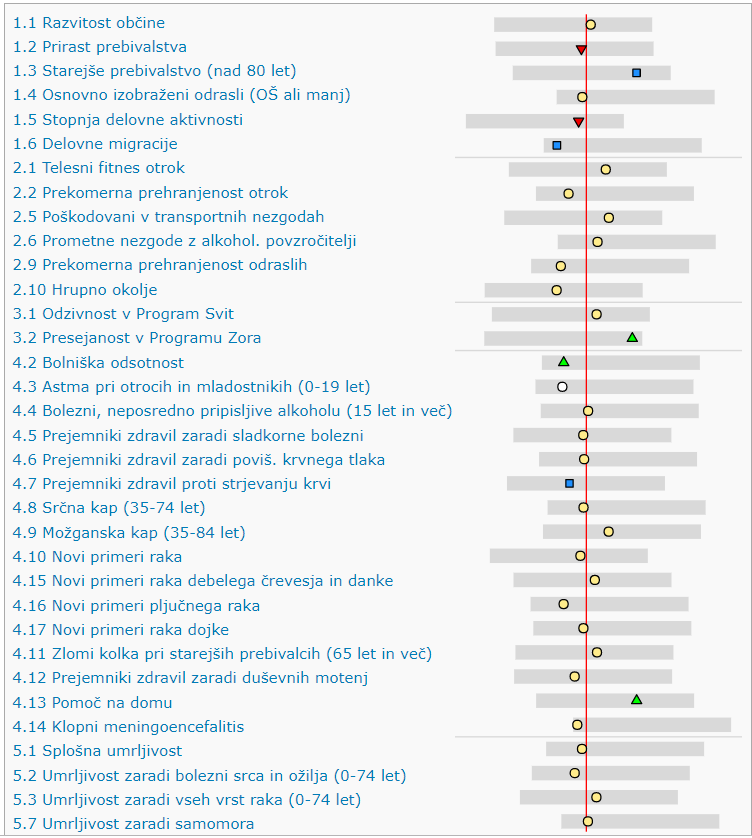 Viri: Statistični urad RS in Nacionalni Inštitut za javno zdravje RS. Več informacij in interpretacija tabele na: obcine.nijz.si. 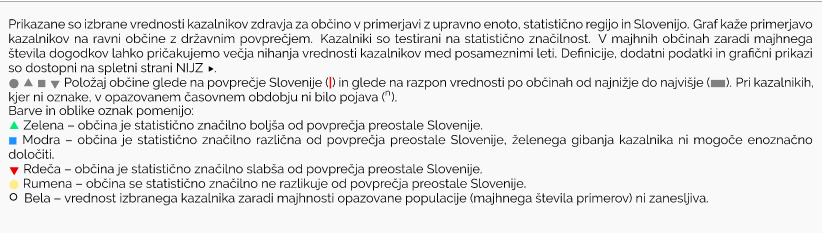 OBČINA KANALV Občini Kanal je 8 krajevnih skupnosti: Kanal, Kal nad Kanalom, Lig, Levpa, Ročinj – Doblar, Avče, Kambreško in Anhovo – Deskle. Velikost občine meri 147 km2, število prebivalcev pa znaša 5300, od tega je 2670 žensk in 2630 moških.Statistični podatki za leto 2016 o Občini Kanal kažejo, da je istega leta na kvadratnem kilometru površine občine živelo povprečno 37 prebivalcev; torej je bila gostota naseljenosti tu manjša kot v celotni državi (102 prebivalca na km2). Število živorojenih je bilo nižje od števila umrlih. Število tistih, ki so se iz te občine odselili, je bilo višje od števila tistih, ki so se vanjo priselili. Selitveni prirast na 1.000 prebivalcev v občini je bil torej negativen, znašal je -11,7. Seštevek naravnega in selitvenega prirasta na 1.000 prebivalcev v občini je bil negativen, znašal je -16,5 (v Sloveniji 0,8). Povprečna starost občanov je bila 45,2 leta in tako višja od povprečne starosti prebivalcev Slovenije (42,9 leta). Med prebivalci te občine je bilo število najstarejših – tako kot v večini slovenskih občin – večje od števila najmlajših: na 100 oseb, starih 0–14 let, je prebivalo 162 oseb starih 65 let ali več. To razmerje pove, da je bila vrednost indeksa staranja za to občino višja od vrednosti tega indeksa za celotno Slovenijo (ta je bila 125). Pove pa tudi, da se povprečna starost prebivalcev te občine dviga v povprečju hitreje kot v celotni Sloveniji. Med osebami v starosti 15 do 64 let (tj. med delovno sposobnim prebivalstvom) je bilo približno 58 % zaposlenih ali samozaposlenih oseb (tj. delovno aktivnih), kar je manj od slovenskega povprečja (60 %). Med aktivnim prebivalstvom občine je bilo v povprečju 9,8 % registriranih brezposelnih oseb, to je manj od povprečja v državi (11,2 %). Med brezposelnimi je bilo tu – kot v večini slovenskih občin – več žensk kot moških.Zdravstveno stanje in umrljivost v letu 2018Bolniška odsotnost delovno aktivnih prebivalcev je trajala povprečno 15,3 koledarskih dni na leto, v Sloveniji prav tako.Delež oseb, ki prejemajo zdravila zaradi povišanega krvnega tlaka, je bil blizu slovenskemu povprečju, za sladkorno bolezen prav tako.Stopnja bolnišničnih obravnav zaradi srčne kapi je bila 1,9 na 1000 prebivalcev, starih 35 do 74 let, v Sloveniji pa 2,1.Pri starejših prebivalcih občine je bila stopnja bolnišničnih obravnav zaradi zlomov kolka 10,3 na 1000, v Sloveniji pa 6,4.Delež uporabnikov pomoči na domu je bil višji od slovenskega povprečja.Stopnja umrljivosti zaradi samomora je bila 31 na 100.000 prebivalcev, v Sloveniji pa 20.Dejavniki tveganja za zdravje in preventiva v letu 2018Telesni fitnes otrok je bil blizu slovenskemu povprečju.Stopnja bolnišničnih obravnav zaradi poškodb v transportnih nezgodah je bila 2,2 na 1000 prebivalcev, v Sloveniji pa 1,5.Delež prometnih nezgod z alkoholiziranimi povzročitelji je bil blizu slovenskemu povprečju.Odzivnost v Program Svit - presejanju za raka debelega črevesa in danke je bila 62,4 %, v Sloveniji pa 62,7 %.Presejanost v Programu Zora - presejanju za raka materničnega vratu je bila 79,0 %, v Sloveniji pa 71,8 %.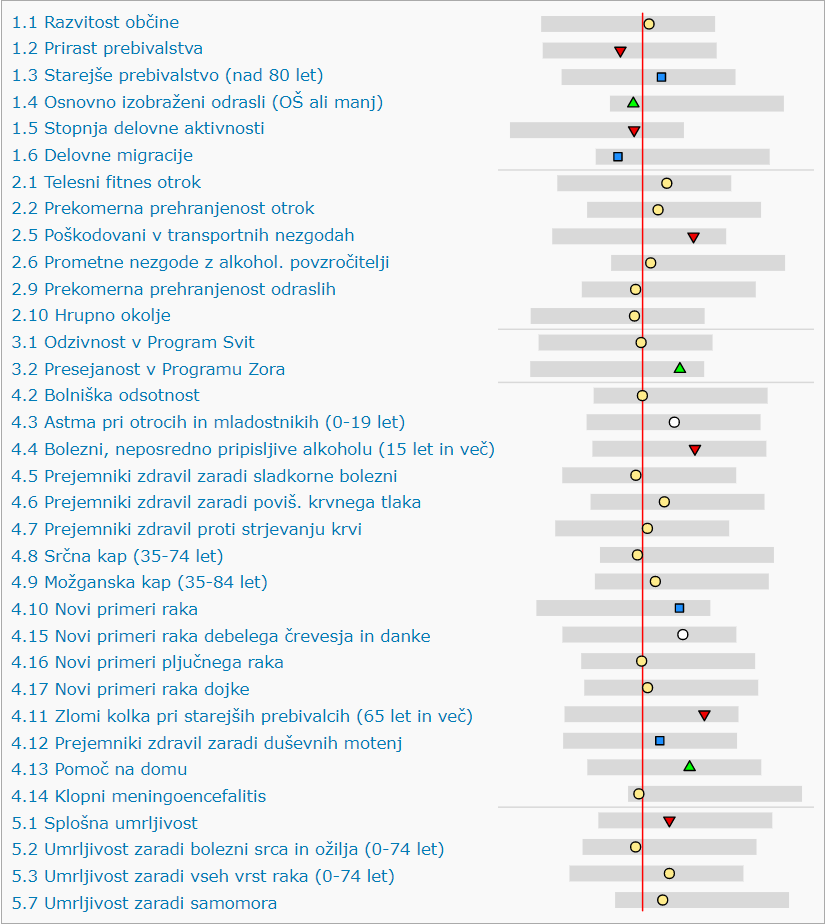 Viri: Statistični urad RS in Nacionalni Inštitut za javno zdravje RS. Več informacij in interpretacija tabele na: obcine.nijz.si.OBČINA MIREN – KOSTANJEVICAV Občini Miren-Kostanjevica je 8 krajevnih skupnosti: Miren, Bilje, Orehovlje, Kostanjevica na Krasu, Opatje selo, Temnica, Vojščica in Sela na Krasu. Velikost občine meri 63 km2, število prebivalcev pa znaša 4885, od tega je 2423 žensk in 2462 moških.Statistični podatki za leto 2016 o Občini Miren-Kostanjevica kažejo, da je istega leta na kvadratnem kilometru površine občine živelo povprečno 77 prebivalcev; torej je bila gostota naseljenosti tu manjša kot v celotni državi (102 prebivalca na km2). Število živorojenih je bilo nižje od števila umrlih. Število tistih, ki so se iz te občine odselili, je bilo nižje od števila tistih, ki so se vanjo priselili. Selitveni prirast na 1.000 prebivalcev v občini je bil torej pozitiven, znašal je 3,1. Seštevek naravnega in selitvenega prirasta na 1.000 prebivalcev v občini je bil pozitiven, znašal je 2,3 (v Sloveniji 0,8). Povprečna starost občanov je bila 44,3 leta in tako višja od povprečne starosti prebivalcev Slovenije (42,9 leta). Med prebivalci te občine je bilo število najstarejših – tako kot v večini slovenskih občin – večje od števila najmlajših: na 100 oseb, starih 0–14 let, je prebivalo 145 oseb starih 65 let ali več. To razmerje pove, da je bila vrednost indeksa staranja za to občino višja od vrednosti tega indeksa za celotno Slovenijo (ta je bila 125). Pove pa tudi, da se povprečna starost prebivalcev te občine dviga v povprečju hitreje kot v celotni Sloveniji. Med osebami v starosti 15 do 64 let (tj. med delovno sposobnim prebivalstvom) je bilo približno 58 % zaposlenih ali samozaposlenih oseb (tj. delovno aktivnih), kar je manj od slovenskega povprečja (60 %). Med aktivnim prebivalstvom občine je bilo v povprečju 9,5 % registriranih brezposelnih oseb, to je manj od povprečja v državi (11,2 %). Med brezposelnimi je bilo tu – kot v večini slovenskih občin – več žensk kot moških.Zdravstveno stanje in umrljivostBolniška odsotnost delovno aktivnih prebivalcev je trajala povprečno 11,9 koledarskih dni na leto, v Sloveniji pa 15,3 dni.Delež oseb, ki prejemajo zdravila zaradi povišanega krvnega tlaka, je bil blizu slovenskemu povprečju, za sladkorno bolezen pa nižji od slovenskega povprečja.Stopnja bolnišničnih obravnav zaradi srčne kapi je bila 2,4 na 1000 prebivalcev, starih 35 do 74 let, v Sloveniji pa 2,1.Pri starejših prebivalcih občine je bila stopnja bolnišničnih obravnav zaradi zlomov kolka 11,0 na 1000, v Sloveniji pa 6,4.Delež uporabnikov pomoči na domu je bil blizu slovenskemu povprečju.Stopnja umrljivosti zaradi samomora je bila 11 na 100.000 prebivalcev, v Sloveniji pa 20.Dejavniki tveganja za zdravje in preventivaTelesni fitnes otrok je bil blizu slovenskemu povprečju.Stopnja bolnišničnih obravnav zaradi poškodb v transportnih nezgodah je bila 1,8 na 1000 prebivalcev, v Sloveniji pa 1,5.Delež prometnih nezgod z alkoholiziranimi povzročitelji je bil blizu slovenskemu povprečju.Odzivnost v Program Svit - presejanju za raka debelega črevesa in danke je bila 68,9 %, v Sloveniji pa 62,7 %.Presejanost v Programu Zora - presejanju za raka materničnega vratu je bila 82,5 %, v Sloveniji pa 71,8 %.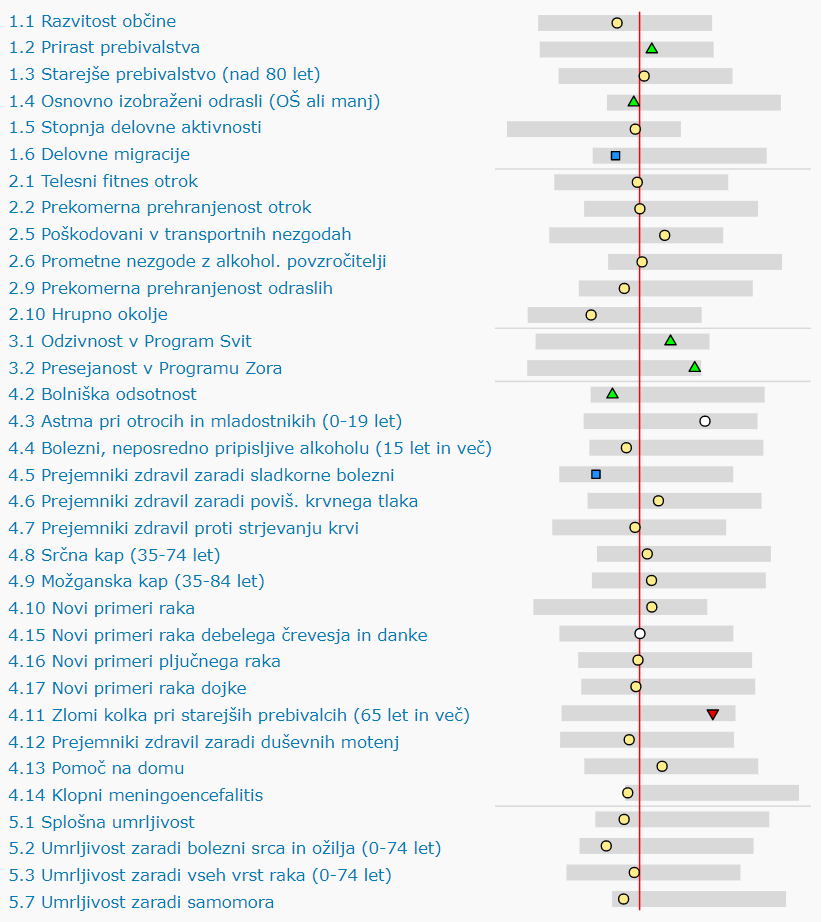 Viri: Statistični urad RS in Nacionalni Inštitut za javno zdravje RS. Več informacij in interpretacija tabele na: obcine.nijz.si.OBČINA NOVA GORICAV Mestni občini Nova Gorica je 19 krajevnih skupnosti: Banjšice, Branik, Dornberk, Čepovan, Gradišče nad Prvačino, Grgar, Grgarske Ravne – Bate, Kromberk – Loke, Lokovec, Lokve, Lazna,  Nova Gorica, Osek – Vitovlje, Ozeljan, Prvačina, Ravnica, Rožna Dolina, Solkan, Trnovo in Šempas. Velikost občine meri 280 km2, število prebivalcev pa znaša 31691, od tega je 15980 žensk in 15711 moških.Statistični podatki za leto 2016 o Mestni občini Nova Gorica kažejo, da je istega leta, na kvadratnem kilometru površine občine, živelo povprečno 114 prebivalcev; torej je bila gostota naseljenosti tu večja kot v celotni državi (102 prebivalca na km2). Število živorojenih je bilo nižje od števila umrlih. Število tistih, ki so se iz te občine odselili, je bilo nižje od števila tistih, ki so se vanjo priselili. Selitveni prirast na 1.000 prebivalcev v občini je bil torej pozitiven, znašal je 1,7. Seštevek naravnega in selitvenega prirasta na 1.000 prebivalcev v občini je bil pozitiven, znašal je 0,8 (v Sloveniji 0,8). Povprečna starost občanov je bila 44,6 leta in tako višja od povprečne starosti prebivalcev Slovenije (42,9 leta). Med prebivalci te občine je bilo število najstarejših – tako kot v večini slovenskih občin – večje od števila najmlajših: na 100 oseb, starih 0–14 let, je prebivalo 147 oseb starih 65 let ali več. To razmerje pove, da je bila vrednost indeksa staranja za to občino višja od vrednosti tega indeksa za celotno Slovenijo (ta je bila 125). Pove pa tudi, da se povprečna starost prebivalcev te občine dviga v povprečju hitreje kot v celotni Sloveniji. Med osebami v starosti 15 do 64 let (tj. med delovno sposobnim prebivalstvom) je bilo približno 61 % zaposlenih ali samozaposlenih oseb (tj. delovno aktivnih), kar je več od slovenskega povprečja (60 %). Med aktivnim prebivalstvom občine je bilo v povprečju 9,6 % registriranih brezposelnih oseb, to je manj od povprečja v državi (11,2 %). Med brezposelnimi je bilo tu – kot v večini slovenskih občin – več žensk kot moških. Zdravstveno stanje in umrljivostBolniška odsotnost delovno aktivnih prebivalcev je trajala povprečno 14,3 koledarskih dni na leto, v Sloveniji pa 15,3 dni.Delež oseb, ki prejemajo zdravila zaradi povišanega krvnega tlaka, je bil blizu slovenskemu povprečju, za sladkorno bolezen pa nižji od slovenskega povprečja.Stopnja bolnišničnih obravnav zaradi srčne kapi je bila 1,6 na 1000 prebivalcev, starih 35 do 74 let, v Sloveniji pa 2,1.Pri starejših prebivalcih občine je bila stopnja bolnišničnih obravnav zaradi zlomov kolka 7,7 na 1000, v Sloveniji pa 6,4.Delež uporabnikov pomoči na domu je bil višji od slovenskega povprečja.Stopnja umrljivosti zaradi samomora je bila 14 na 100.000 prebivalcev, v Sloveniji pa 20.Dejavniki tveganja za zdravje in preventivaTelesni fitnes otrok je bil blizu slovenskemu povprečju.Stopnja bolnišničnih obravnav zaradi poškodb v transportnih nezgodah je bila 2,0 na 1000 prebivalcev, v Sloveniji pa 1,5.Delež prometnih nezgod z alkoholiziranimi povzročitelji je bil blizu slovenskemu povprečju.Odzivnost v Program Svit - presejanju za raka debelega črevesa in danke je bila 64,8 %, v Sloveniji pa 62,7 %.Presejanost v Programu Zora - presejanju za raka materničnega vratu je bila 80,4 %, v Sloveniji pa 71,8 %.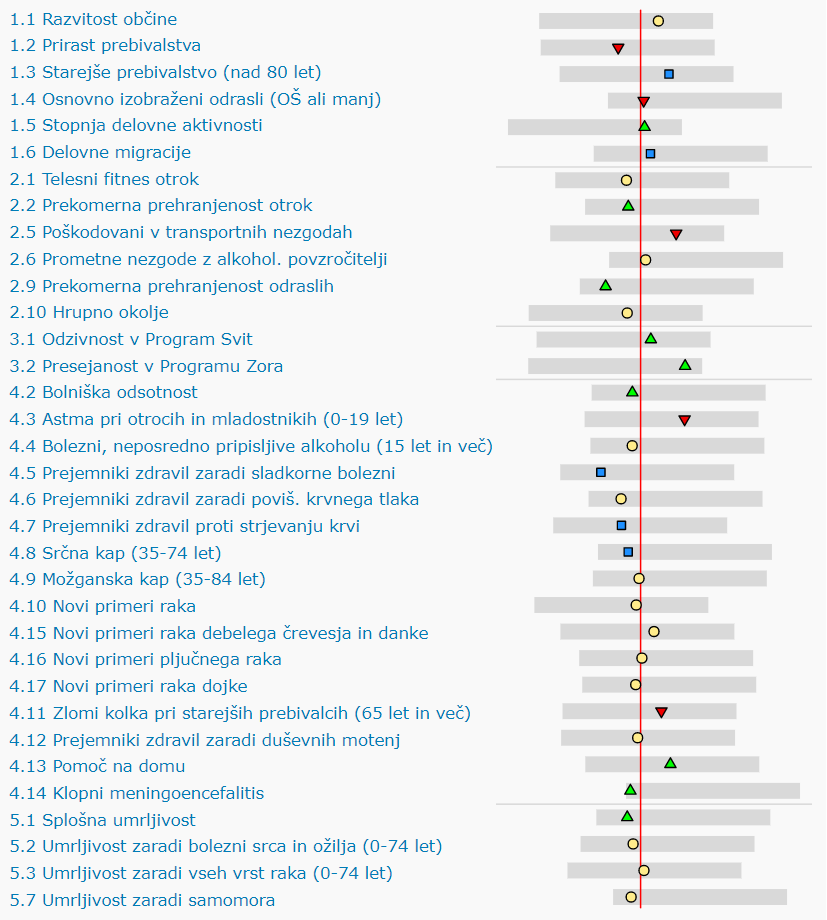 Viri: Statistični urad RS in Nacionalni Inštitut za javno zdravje RS. Več informacij in interpretacija tabele na: obcine.nijz.si.OBČINA RENČE – VOGRSKOV Občini Renče-Vogrsko so 3 krajevne skupnosti: Renče, Bukovica - Volčja Draga in Vogrsko. Velikost občine meri 30 km2, število prebivalcev znaša 4345, od tega je 2163 žensk in 2182 moških.Statistični podatki za leto 2016 o Občini Renče-Vogrsko kažejo, da je istega leta, na kvadratnem kilometru površine občine, živelo povprečno 147 prebivalcev; torej je bila gostota naseljenosti tu večja kot v celotni državi (102 prebivalca na km2). Število živorojenih je bilo višje od števila umrlih. Število tistih, ki so se iz te občine odselili, je bilo nižje od števila tistih, ki so se vanjo priselili. Selitveni prirast na 1.000 prebivalcev v občini je bil torej pozitiven, znašal je 9,0. Seštevek naravnega in selitvenega prirasta na 1.000 prebivalcev v občini je bil pozitiven, znašal je 9,7 (v Sloveniji 0,8). Povprečna starost občanov je bila 44,7 leta in tako višja od povprečne starosti prebivalcev Slovenije (42,9 leta). Med prebivalci te občine je bilo število najstarejših – tako kot v večini slovenskih občin – večje od števila najmlajših: na 100 oseb, starih 0–14 let, je prebivalo 145 oseb starih 65 let ali več. To razmerje pove, da je bila vrednost indeksa staranja za to občino višja od vrednosti tega indeksa za celotno Slovenijo (ta je bila 125). Pove pa tudi, da se povprečna starost prebivalcev te občine dviga v povprečju hitreje kot v celotni Sloveniji. Med osebami v starosti 15 do 64 let (tj. med delovno sposobnim prebivalstvom) je bilo približno 61 % zaposlenih ali samozaposlenih oseb (tj. delovno aktivnih), kar je več od slovenskega povprečja (60 %). Med aktivnim prebivalstvom občine je bilo v povprečju 7,4 % registriranih brezposelnih oseb, to je manj od povprečja v državi (11,2 %). Med brezposelnimi je bilo tu – kot v večini slovenskih občin – več žensk kot moških.Zdravstveno stanje in umrljivostBolniška odsotnost delovno aktivnih prebivalcev je trajala povprečno 13,6 koledarskih dni na leto, v Sloveniji pa 15,3 dni.Delež oseb, ki prejemajo zdravila zaradi povišanega krvnega tlaka, je bil blizu slovenskemu povprečju, za sladkorno bolezen prav tako.Stopnja bolnišničnih obravnav zaradi srčne kapi je bila 1,8 na 1000 prebivalcev, starih 35 do 74 let, v Sloveniji pa 2,1.Pri starejših prebivalcih občine je bila stopnja bolnišničnih obravnav zaradi zlomov kolka 7,8 na 1000, v Sloveniji pa 6,4.Delež uporabnikov pomoči na domu je bil blizu slovenskemu povprečju.Stopnja umrljivosti zaradi samomora je bila 13 na 100.000 prebivalcev, v Sloveniji pa 20.Dejavniki tveganja za zdravje in preventivaTelesni fitnes otrok je bil blizu slovenskemu povprečju.Stopnja bolnišničnih obravnav zaradi poškodb v transportnih nezgodah je bila 1,3 na 1000 prebivalcev, v Sloveniji pa 1,5.Delež prometnih nezgod z alkoholiziranimi povzročitelji je bil blizu slovenskemu povprečju.Odzivnost v Program Svit - presejanju za raka debelega črevesa in danke je bila 68,9 %, v Sloveniji pa 62,7 %.Presejanost v Programu Zora - presejanju za raka materničnega vratu je bila 80,6 %, v Sloveniji pa 71,8 %.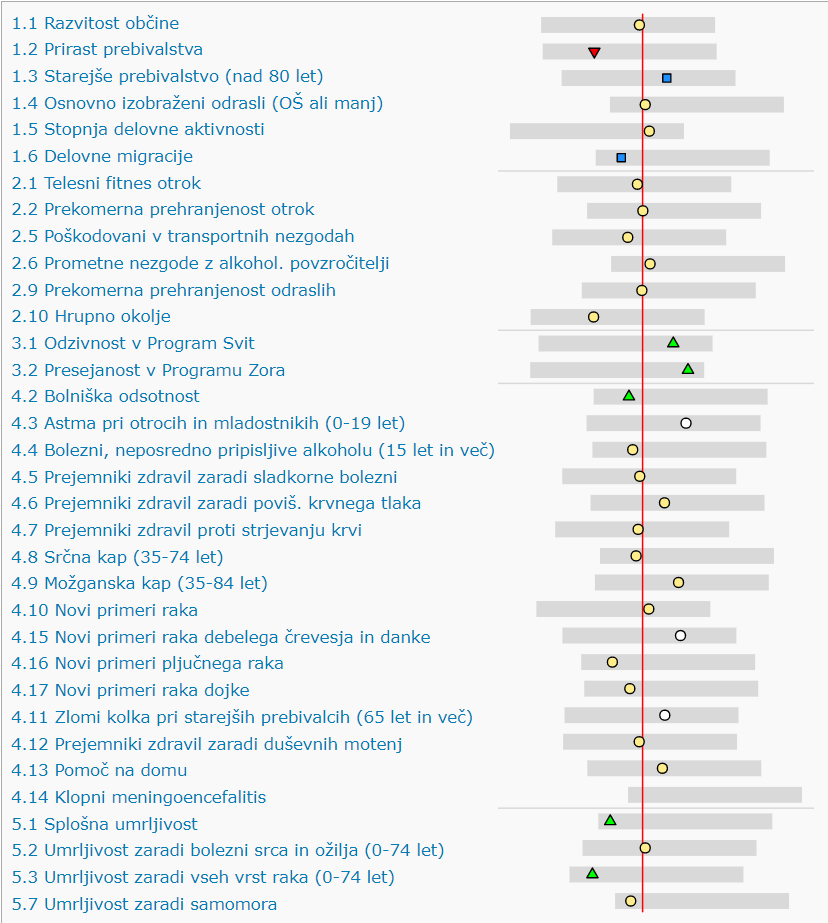 Viri: Statistični urad RS in Nacionalni Inštitut za javno zdravje RS. Več informacij in interpretacija tabele na: obcine.nijz.si.OBČINA ŠEMPETER – VRTOJBAV Občini Šempeter-Vrtojba so 3 krajevne skupnosti: Renče, Bukovica - Volčja Draga in Vogrsko. Velikost občine meri 14.9 km2, število prebivalcev pa znaša 6201, od tega je 3111 žensk in 3090 moških.Statistični podatki za leto 2016 o Občini Šempeter-Vrtojba kažejo, da je istega leta, na kvadratnem kilometru površine občine živelo povprečno 422 prebivalcev; torej je bila gostota naseljenosti tu večja kot v celotni državi (102 prebivalca na km2). Število živorojenih je bilo višje od števila umrlih. Število tistih, ki so se iz te občine odselili, je bilo višje od števila tistih, ki so se vanjo priselili. Selitveni prirast na 1.000 prebivalcev v občini je bil torej negativen, znašal je -10,5. Seštevek naravnega in selitvenega prirasta na 1.000 prebivalcev v občini je bil negativen, znašal je -6,4 (v Sloveniji 0,8). Povprečna starost občanov je bila 44,9 leta in tako višja od povprečne starosti prebivalcev Slovenije (42,9 leta). Med prebivalci te občine je bilo število najstarejših – tako kot v večini slovenskih občin – večje od števila najmlajših: na 100 oseb, starih 0–14 let, je prebivalo 160 oseb starih 65 let ali več. To razmerje pove, da je bila vrednost indeksa staranja za to občino višja od vrednosti tega indeksa za celotno Slovenijo (ta je bila 125). Pove pa tudi, da se povprečna starost prebivalcev te občine dviga v povprečju hitreje kot v celotni Sloveniji. Med osebami v starosti 15 do 64 let (tj. med delovno sposobnim prebivalstvom) je bilo približno 61 % zaposlenih ali samozaposlenih oseb (tj. delovno aktivnih), kar je več od slovenskega povprečja (60 %). Med aktivnim prebivalstvom občine je bilo v povprečju 9,2 % registriranih brezposelnih oseb, to je manj od povprečja v državi (11,2 %). Med brezposelnimi je bilo tu – kot v večini slovenskih občin – več žensk kot moških.Zdravstveno stanje in umrljivostBolniška odsotnost delovno aktivnih prebivalcev je trajala povprečno 13,3 koledarskih dni na leto, v Sloveniji pa 15,3 dni.Delež oseb, ki prejemajo zdravila zaradi povišanega krvnega tlaka, je bil blizu slovenskemu povprečju, za sladkorno bolezen pa nižji od slovenskega povprečja.Stopnja bolnišničnih obravnav zaradi srčne kapi je bila 1,7 na 1000 prebivalcev, starih 35 do 74 let, v Sloveniji pa 2,1.Pri starejših prebivalcih občine je bila stopnja bolnišničnih obravnav zaradi zlomov kolka 7,6 na 1000, v Sloveniji pa 6,4.Delež uporabnikov pomoči na domu je bil višji od slovenskega povprečja.Stopnja umrljivosti zaradi samomora je bila 10 na 100.000 prebivalcev, v Sloveniji pa 20.Dejavniki tveganja za zdravje in preventivaTelesni fitnes otrok je bil blizu slovenskemu povprečju.Stopnja bolnišničnih obravnav zaradi poškodb v transportnih nezgodah je bila 2,3 na 1000 prebivalcev, v Sloveniji pa 1,5.Delež prometnih nezgod z alkoholiziranimi povzročitelji je bil blizu slovenskemu povprečju.Odzivnost v Program Svit - presejanju za raka debelega črevesa in danke je bila 69,2 %, v Sloveniji pa 62,7 %.Presejanost v Programu Zora - presejanju za raka materničnega vratu je bila 81,6 %, v Sloveniji pa 71,8 %.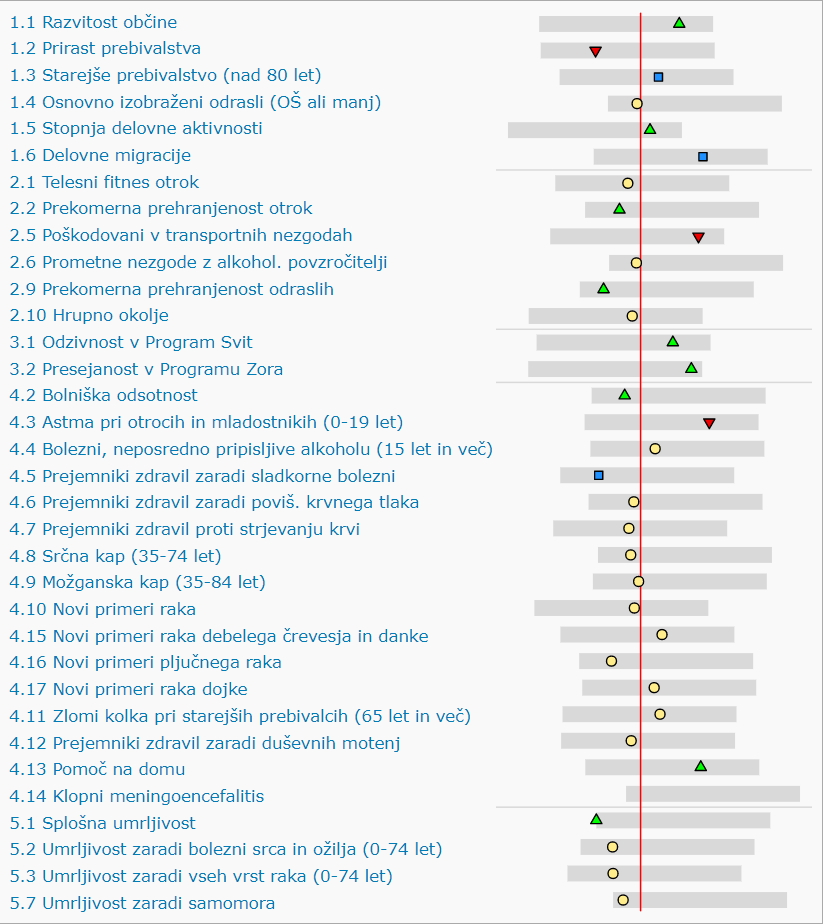 Viri: Statistični urad RS in Nacionalni Inštitut za javno zdravje RS. Več informacij in interpretacija tabele na: obcine.nijz.si.PROGRAMI NEVLADNIH ORGANIZACIJ IN DRUŠTEVRDEČI KRIŽ SLOVENIJE – OBMOČNO ZDRUŽENJE NOVA GORICARdeči križ Slovenije – Območno združenje Nova Gorica: 05 33 84 902Naslov: Ulica Tolminskih puntarjev 8, 5000 Nova GoricaSpletni naslov: www.novagorica.ozrk.si/Elektronska pošta: nova-gorica.ozrk@ozrks.si
Uradne ure:						Urnik skladišča:
Pon: 08.00-12.00					(Langobardska ul. 8, 5250 Solkan)
Sre:  08.00-12.00, 14.00-16.00			Čet:  14.00-16.00
Pet:  08.00-12.00Krajevna organizacija RK BanjšiceZdravka BreščakKrajevna organizacija RK BiljeBoža Silva MaregaKrajevna organizacija RK Bukovica Albinca PiskKrajevna organizacija RK ČepovanŠuligoj MajdaKrajevna organizacija RK DeskleBevčar OlgaKrajevna organizacija RK DornberkKovačič SilvaKrajevna organizacija RK GrgarKogoj UrošKrajevna organizacija RK Kal nad KanalomHvala AlenkaKrajevna organizacija RK Kostanjevica na KrasuHrast JožicaKrajevna organizacija RK KromberkŠuler NadjaKrajevna organizacija RK LevpaBrezavšček IrmaKrajevna organizacija RK MedanaMavrič AnitaKrajevna organizacija RK Nova Gorica - centerUšaj VislavaKrajevna organizacija RK Opatje SeloPahor MartaKrajevna organizacija RK OsekVelikonja MatejaKrajevna organizacija RK PrvačinaGregorič HenrikKrajevna organizacija RK RenčeŽvanut RožicaKrajevna organizacija RK Rožna DolinaStepančič NadjaKrajevna organizacija RK SolkanMatjac AleksandraKrajevna organizacija RK ŠempasRovtar NadaKrajevna organizacija RK Šempeter-VrtojbaObčinska organizacijaLeban OlgaKrajevna organizacija RK TrnovoRijavec ValentinaKrajevna organizacija RK VogrskoJarc ZdenkaKrajevna organizacija RK VojščicaMasten DoraOBMOČNE, MED ŽUPNIJSKE IN ŽUPNIJSKE KARITAS GORIŠKA OBMOČNA KARITAS Predsednik: Cvetko Valič, Vinka Vodopivca 79, 5000 Nova Gorica; 041 588 964, cvetko.valic@rkc.siVoditeljica: Renata Vončina, Prvačina 150, 5257 Prvačina; 041 655 689, 05 301 61 32, voncina.renata@gmail.comNamestnica: Marija Mlinar, Orehovlje 49, 5291 Miren, 05 305 42 24; 040 631 763,  marija.orehovlje@siol.netURADNE URE V CENTRIH KARITAS:Nova Gorica, Gradnikovih brigad 63: vsak delovni ponedeljek in četrtek med 16:00 in 18:00 uro.Svetovanje in spremljanje posameznikov, Gradnikove brigade 63: vsak delovni ponedeljek in četrtek med 16:00 in 18:00 uro.Grgar 58, po dogovoruPOGOVOR Z LJUDMI V STISKI:Nada Jan, Miloševa 1, Nova Gorica; 031 638 587, zoltan.jan@siol.netZvonka Nose, 031 217 699, zvonka.nose@guest.arnes.siAvrelija Plesničar, 040 127 443, avrelija.plesnicar@gmail.comJulijana Spina, 030 332 397, giulispina47@gmail.com SPREMLJANJE PREJEMNIKOV POMOČI:Renata  Vončina, Zvonka Nose, Avrelija Plesničar ODGOVORNI V SKLADIŠČU HRANE V NOVI GORICI:Renata Vončina, Prvačina 150, 5297 Prvačina; 041 655 689, voncina.renata@gmail.comINFORMACIJE ZA SKLADIŠČE OBLAČIL V NOVI GORICI:Bogdan Vončina, 05 301 61 32, 041 513 689, bogdan.voncina@amis.netODGOVORNA V SKLADIŠČU HRANE V GRGARJU:Aliče Čubej, Grgar 69, 5251 Grgar; 051 694 048, alicecubej@gmail.comPOGOVOR Z LJUDMI V STISKI:Aliče Čubej, Grgar 69, 5251 Grgar; 051 694 048, alicecubej@gmail.comSPREMLJANJE PREJEMNIKOV POMOČI V GRGARJU: Ida Humar, Milojka Jevšček, Marija Brezavšček, Zdravka Breščak, Aliče ČubejDEKANIJA NOVA GORICABriška med župnijska karitas, Biljana 12, 5212 Dobrovo, 05 304 50 14Valter Marinič, Snežeče 4, 5212 Dobrovo; 041 956 593, irena.marinic4@gmail.comMarija Štekar, Kojsko 84 b, 5211 Kojsko, 05 304 15 63; 031 708 999, marija.anastekar@gmail.comŽupnijska karitas Deskle, Bevkova 15, 5210 Deskle, 05 395 30 17Danijela Maricina, Prilesje pri Plavah 1, 5210 Deskle; 05 30 52 512, 051 307 226, danica.marcina@gmail.comGorenje Polje,Sonja Krašček, Ložice 93, 5210 Deskle; 05 305 24 52, sonja.krascek@siol.netŽupnijska karitas Kanal, Trg Svobode 4, 5213 Kanal, 05 305 10 74Magda Vuga, Morsko 18, 5213 Kanal; 041 581 381, magdavuga@gmail.comMarijino Celje,Cvetka Melink, Čolnica 3, 5213 Kanal; 031 720 981, cvetka.home@gmail.comRočinj,Majda Melink, Ročinj 42, 5215 Ročinj, 05 309 65 05Župnijska karitas Levpa, Levpa 24, 5214 Kal nad Kanalom, 05 309 50 31Nadja Okroglič, Kal nad Kanalom 89, 5214 Kal nad Kanalom; 041 936 722, nadja.okroglic@gmail.comŽupnijska karitas Kapela, Škrabčeva 1, 5000 Nova Gorica, 05 330 77 50Ana Vončina; 041 436 362, voncina.ana@gmail.comŽupnijska karitas Nova Gorica, Sedejeva 2, 5000 Nova Gorica, 05 333 30 86Julijana Kralj Spina, 030 332 397, giulispina47@gmail.comMed župnijska gorska karitas; Grgar 58, 5251 Grgar, 05 307 30 10Aliče Čubej, Grgar  69, 5251 Grgar, 051 694 048, alicecubej@gmail.comZdravka Breščak, Banjščice 93, 5251 Grgar, 05 307 57 08Marija Brezavšček, Lokovec 15, 5253 Čepovan, 307 60 44Ida Humar, Bate 14, 5251 Grgar, 05 307 55 16Vida Winkler, Nemci 1, 5252 Trnovo, 307 10 46, 041 962 583Milojka Jevšček, Grgarske ravne 50, 5251 Grgar, 031 667 720Župnijska karitas Kromberk, Vinka Vodopivca 79, 5000 Nova Gorica, 05 333 25 35Mirjam Komjanc, Pod Škabrijelom 21, 5000 Nova Gorica; 041 908 401,   mirjam.komjanc@gmail.comŽupnijska karitas Solkan, Mizarska 18, 5252 Solkan, 05 300 51 36Majda Šturm, Šolska 13, 5250 Solkan; 031 683 545, majda1sturm@gmail.comŽupnijska karitas Šempas, Osek, Šempas 115, 5261 Šempas, 05 307 88 77Natalija Škarabot, Šmihel 44, 5261 Šempas; 051 228 231, natalija.skarabot@hotmail.comDEKANIJA ŠEMPETER PRI GORICIŽupnijska karitas Branik, Branik 63, 5295 Branik, 05 305 72 28Andreja Baša, Branik 49, 5295 Branik; 064 188 642,  andreja.basa@gmail.comŽK Bukovica – Volčja draga, Bukovica 44 a, 5293 Volčja Draga, 05 301 32 30 Irena Jejčič, Bukovica 67, 5293 Volčja Draga; 031 759 019, irena.jejcic@gmail.comŽupnijska karitas Dornberk, Vodnikova 37, 5294 Dornberk, 05 301 76 93, bostjan.toplikar@rkc.siElvira Baša, Tabor 26, 5294 Dornberk; 041 566 895, elvira.basa@gmail.comnamestnica: Dragica Kovačič, Gregorčičeva 11, 5294 Dornberk; 031 704 881Župnijska karitas Miren, Miren 76, 5291 Miren, 05 305 40 33Hermina Mužina, Orehovlje 27 c, 5291 Miren; 031 624 195, stanko.muzina@gmail.comUrdih Venčka, stanko.urdih@gmail.comŽupnijska karitas Prvačina, Prvačina 177, 5297 Prvačina, 05 301 62 32Katarina Rijavec, Prvačina 217, 5297 Prvačina 05 301 63 48; 031 294 684, katarinarijavec1@gmail.comnamestnica: Boža Jelerčič, Prvačina 34a, 5297 Prvačina, 05 301 61 28Župnijska karitas Renče-Gradišče, Trg 81, 5292 Renče, 05 305 33 19Zdenka Pisk, Merljaki 33 a, 5292 Renče; 040 325 778, zdenka.pisk@gmail.comŽupnijska karitas Šempeter pri Gorici, Prekomorskih brigad 24, 5290 Šempeter, 05 393 63 57Mirjam Mužina, Na Pristavi 31, 5290 Šempeter pri Gorici; 040 671 774, mirjan.muzina@gmail.comŽupnijska karitas Vrtojba, Ul. IX. septembra 132, 5290 Šempeter, 05 393 72 80Černe Pavel, Ul. IX. septembra 85, Vrtojba, 5290 Šempeter pri Gorici; 041 795 322, monika.zavadlav@gmail.comŽupnijska karitas Vogrsko, Vogrsko 103, 5293 Volčja Draga      Tea Leban, Vogrsko 115, 5261 Šempas;  051 630 571, tea.leban54@gmail.comSEZNAM KONTAKTOVZDRAVSTVENA OSKRBATabela 1: Kontakti - ZDRAVSTVENA OSKRBAOBČINETabela 2: Kontakti - OBČINESOCIALNO EKONOMSKA POMOČTabela 3: Kontakti - SOCIALNO EKONOMSKA POMOČDUŠEVNO ZDRAVJE, ODVISNOSTTabela 4 Kontakti – DUŠEVNO ZDRAVJE, ODVISNOSTVIRI IN LITERATURANadgradnja in razvoj preventivnih programov ter njihovo izvajanje v primarnem zdravstvenem varstvu in lokalnih skupnostih – Vsebinska izhodišča za izvedbo projektnih aktivnosti Sonja Dravec, Zalka Drglin, Jerneja Farkaš Lainščak, Martina Horvat, Ivanka Huber, Nuša Konec Juričič, Jožica Maučec Zakotnik, Barbara Mihevc Ponikvar, Rok Poličnik, Rade Pribaković Brinovec, Vesna Pucelj, Klara Rebernik, Saška Roškar, Sonja Tomšič, Polonca Truden Dobrin, Sanja Vrbovšek; Ljubljana, NIJZ, 2017 (str. 1);Javni razpis za izbor operacij »Nadgradnja in razvoj preventivnih programov ter njihovo izvajanje v primarnem zdravstvenem varstvu in lokalnih skupnostih« Ljubljana MZ.2017 (dosegljivo: http://www.mz.gov.si/si/pogoste_vsebine_za_javnost/javne_objave/javni_razpisi_s_podrocja_zdravja/, pridobljeno: 13.10.2017 in 17.11.2017 – sprememba JR)Zdrava skupnost,  Priročnik za razvoj skupnostnega pristopa k zdravju, uredila Majda Pahor, Nacionalni inštitut za javno zdravje, 2018 ( str.. 45  - 59)http://www.program-svit.si / (dostop: 15.6.2018) https://dora.onko-i.si/fileadmin/user_upload/nova_zlozenka_oktober_2017/Dora_SLO_web.pdf  (dostop: 15.6.2018)https://zora.onko-i.si/  (dostop: 15.6.2018)https://www.scsd.si/centri-za-socialno-delo/delovna-podrocja-csd/denarni-prejemki-in-subvencije/  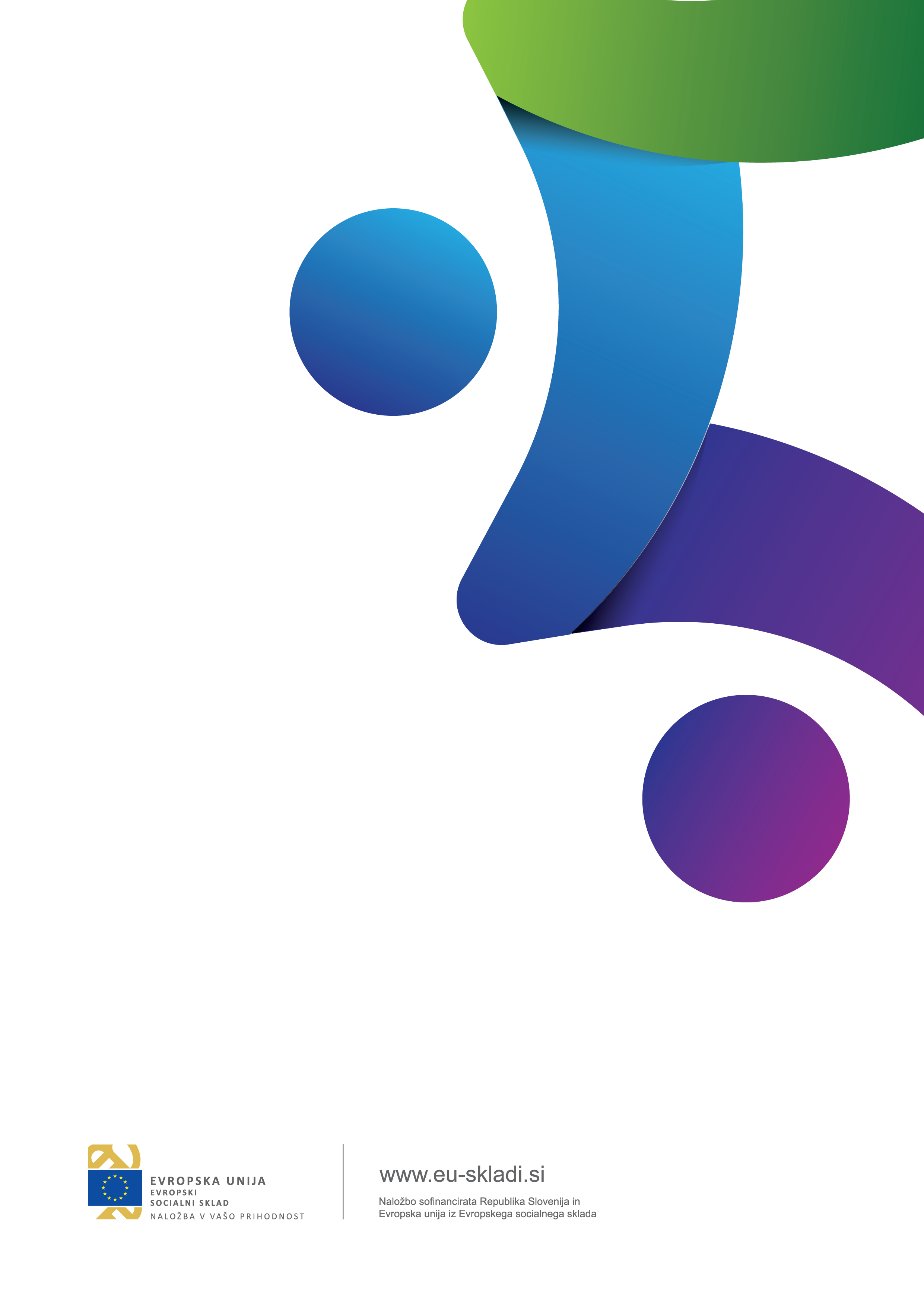 ZDZdravstveni domCKZCenter za krepitev zdravjaNIJZNacionalni inštitut za javno zdravje MZMinistrstvo za zdravjeCSDCenter za socialno deloZRSZZavod RS za zaposlovanjeZZZSZavod za zdravstveno zavarovanje SlovenijeOEObmočna enotaKTKoordinativni timiPTPreventivni timOŠOsnovna šolaSŠSrednja šolaPKZProgrami krepitve zdravjaPPSPriprava na porod in starševstvoPUMOProjektno učenje mladihDMSDiplomirana medicinska sestraDMS v PVDiplomirana medicinska sestra v patronažnem varstvuNVONevladna organizacijaPreventivni programProgram integrirane preventive KNB in zmanjševanja neenakosti v zdravju pri odraslihRADMReferenčna ambulanta družinske medicineSVITDržavni program presejanja in zgodnjega odkrivanja predrakavih sprememb in raka na debelem črevesu in danki.DORADržavni presejalni program za raka dojk, ki je namenjen zgodnjemu odkrivanju te bolezniZORADržavni program zgodnjega odkrivanja predrakavih sprememb materničnega vratuVloga v okviru projektaKontaktna osebaE-naslovTelefonZDRAVSTVENI DOM NOVA GORICAZDRAVSTVENI DOM NOVA GORICAZDRAVSTVENI DOM NOVA GORICAZDRAVSTVENI DOM NOVA GORICAVodja Centra za krepitev zdravjaTamara Kofoltamara.kofol@zd-go.si051 307 792NIJZ OEČlanica regijskega projektnega tima OE Nova GoricaIngrid Markočič Tadič ingrid.markocic-tadic@nijz.si05 330 86 27CSDKontaktna osebaAna Kavčič Mozetičana.kavcic-mozetic@gov.si05 330 29 48ZRSZKontaktna osebaKladis Kravoskladis.kravos@ess.gov.si05 335 02 08ZZZS Kontaktna osebaoeng@zzzs.si05 338 10 00OBČINA NOVA GORICAOBČINA NOVA GORICAKontaktna osebaMarinka Saksidamarinka.saksida@nova-gorica.si05 335 01 60OBČINA NOVA GORICAOBČINA NOVA GORICAKontaktna osebaTamara Simčičtamara.simcic@nova-gorica.si05 335 01 66OBČINA KANALKontaktna osebaKlara Goljaklara.golja@obcina-kanal.si05 398 12 18OBČINA BRDAKontaktna osebaBeti Kumarbeti.kumar@obcina-brda.si05 335 10 37OBČINA ŠEMPETER-VRTOJBAOBČINA ŠEMPETER-VRTOJBAKontaktna osebaKsenija Ušajksenija.usaj@sempeter-vrtojba.si05 335 16 22OBČINA ŠEMPETER-VRTOJBAOBČINA ŠEMPETER-VRTOJBAKontaktna osebaPeter Ptičakpeter.pticak@sempeter-vrtojba.si05 335 10 00OBČINA RENČE-VOGRSKOOBČINA RENČE-VOGRSKOKontaktna osebaVladka Galvladka.gal@rence-vogrsko.si05 330 46 77OBČINA MIREN-KOSTANJEVICAOBČINA MIREN-KOSTANJEVICAKontaktna osebaTjaša Klavoratjasa.klavora@miren-kostanjevica.si05 330 46 83RDEČI KRIŽKontaktna osebanova-gorica.ozrk@ozrks.si05 338 49 02KARITASKontaktna osebaRenata Vončinavoncina.renata@gmail.com041 655 689SVET INVALIDOVKontaktna osebaIgor Miljavecigor.miljavec@gmail.com041 485 430Temeljne/kratke delavnicePoglobljene/dolge delavnice in individualna svetovanjaSvetovalnica za zdrav življenjski slogSvetovalnica za duševno zdravjeSvetovalnica za tvegana vedenjaZdravo živimAli sem fit?Tehnike sproščanjaZvišan krvni tlakZvišane vrednosti maščob v krviZvišana raven krvnega sladkorjaSladkorna bolezen tipa 2Test telesne pripravljenosti za odrasle/starejšeZdravo jemGibam seZdravo hujšanjeS sladkorno boleznijo skozi življenjePodpora pri spoprijemanju z depresijoPodpora pri spoprijemanju s tesnoboSpoprijemanje s stresomSkupinsko svetovanje za opuščanje kajenjaIndividualno svetovanje za opuščanje kajenjaKontakt:Klicni center Svit: 01 620 45 21Spletni naslov: www.program-svit.siElektronska pošta: info@program-svit.siBrezplačno gradivo o Programu Svit se lahko naroči preko spletne trgovine ali naročilnice na www.cindi-slovenija.net, v elektronski obliki je na voljo tudi na www.program-svit.si.SVIT-ova KONTAKTNA TOČKASVIT-ova KONTAKTNA TOČKAZD Nova GoricaRejčeva ulica 4, 5000 Nova GoricaVsako sredo med 8.00 in 10.00 v prostorih Centra za krepitev zdravja na Kidričevi 35, v Novi Gorici.Kontaktna oseba: Tanja Makarovič, prof. zdr. vzg. 031/206-265Kontakt:Klicni center Dora: 080 27 28 (vsak delavnik med 9. in 12. uro)Spletni naslov: www.dora.onko-i.siElektronska pošta: dora@onko-i.si ali vprašajte svojega osebnega zdravnika ali ginekologaGradivo je v elektronski obliki na voljo na www.dora.onko-i.siPRESEJALNI CENTER PRESEJALNI CENTER Splošna bolnišnica 'dr. Franca Derganca' Nova Gorica Ulica padlih borcev 13 A, 5290 Šempeter pri Gorici(začasno se slikanje izvaja v mobilni enoti programa DORA ob bolnišnici)Vključene občine: Ajdovščina, Bovec, Brda, Kanal, Kobarid, Miren-Kostanjevica, Nova Gorica, Renče-Vogrsko, Šempeter-Vrtojba, Tolmin, Komen in VipavaKontakt:Klicni center Dora: 01 587 95 75Spletni naslov: www.zora.onko-i.siElektronska pošta: zora@onko-i.siGradivo je v elektronski obliki na voljo na www.zora.onko-i.siKRAJ SEDEŽ ORDINACIJE GINEKOLOG E-NASLOVTELEFON AjdovščinaZD AjdovščinaKodrič Roškar MajdaŽorž IrenaMrkajić MladenŠoštarič Zvonkozenski.dispanzer@zdajdovscina.si05 369 31 25 05 369 30 00 KobaridZP KobaridTuta Erika05 620 33 39Nova GoricaZD Nova GoricaPušnar Sergej05 338 32 6105 338 32 00Nova GoricaZD Nova GoricaTuta Erika05 338 32 5305 338 32 00Nova GoricaZD Nova GoricaMargič Lidija05 338 32 5305 338 32 00Nova GoricaZD Nova GoricaBeseničar Pregelj Lara05 338 32 3305 338 32 00Nova GoricaZasebna ordinacijaJelinčič Vanja05 338 33 10Šempeter pri GoriciSB dr. Franca DergancaBizjak NedaKerkoč Rudolf BarbaraKostadinović HelenaŠoštarič ZvonkoVenier BarbaraZavrtanik Čelan Alenka05 330 11 91Šempeter pri GoriciZD Nova GoricaPolenčič Tina05 338 34 62TolminZD TolminGerčar Vičič PolonaRejec Taljat Dragica05 620 32 62NAZIV IN NASLOVKONTAKTOPISSPLOŠNA NUJNA MEDICINSKA POMOČNUJNA MEDICINSKA POMOČ	Rejčeva ulica 4, 5000 Nova Gorica	112www.zd-go.si/ambulante/sluzba-nujne-medicinske-pomoci/URGENTNA AMBULANTA ZA NUJNE PRIMERE	Ulica padlih borcev 13A, 5290 Šempeter pri Gorici	05 330 11 17	www.zd-go.si/ambulante/sluzba-nujne-medicinske-pomoci/ZDRAVSTVENI DOMOVIZDRAVSTVENI DOM NOVA GORICARejčeva 4, 5000 Nova Gorica	05 338 32 00	info@zd-go.siZDRAVSTVENI DOM ŠEMPETER	Cesta prekomorskih brigad 25, 5290 Šempeter Pri Gorici	05 338 34 52ZDRAVSTVENA POSTAJA RENČE	Trg 16, 5292 Renče	05 338 32 00ZDRAVSTVENA POSTAJA KANAL	Morsko 1, 5213 KanalZDRAVSTVENA POSTAJA DOBROVOZadružna cesta, 5212 DobrovoZDRAVSTVENA POSTAJA ČEPOVAN	Čepovan 90/e, 5253 ČepovanZDRAVSTVENA POSTAJA MIREN	Miren 138A, 5291 MirenZDRAVSTVENA POSTAJA BRANIK	Branik 75, 5295 BranikZDRAVSTVENA POSTAJA DORNBERKBojana Vodopivca 5, 5294 DornberkAMBULANTE SPLOŠNE IN DRUŽINSKE MEDICINEAMBULANTE SPLOŠNE IN DRUŽINSKE MEDICINEAMBULANTA SPLOŠNE IN DRUŽINSKE MEDICINE NOVA GORICA	Rejčeva 4, 5000 Nova GoricaDamjana Pavlin, dr.med.05 338 32 04	splosna.pavlin@zd-go.siElvira Miftakhova, dr. med.05 338 32 68	sa.miftakhova@zd-go.siJasna Rovčanin, dr. med.05 338 33 47	sa.rovcanin@zd-go.siMateja Fišer, dr.med.05 338 32 35	sa.fiser@zd-go.siMetka Munih, dr.med.05 338 32 73	splosna.munih@zd-go.siMilica Milovanović, dr. med.05 338 32 94	sa.milovanovic@zd-go.siMiriam Terpin, dr.med.05 338 32 76	splosna.terpin@zd-go.siTanja Vončina, dr. med05  338 33 90	sa.voncina@zd-go.siTjaša Valantič, dr. med.05 338 33 95	sa.valantic@zd-go.siAMBULANTA SPLOŠNE IN DRUŽINSKE MEDICINE ŠEMPETERPrekomorskih brigad 25, 5290 Šempeter pri GoriciNataša Nabergoj Jermol, dr. med.05 338 34 60	sa.nabergoj@zd-go.siNika Ahačič Srednik, dr.med.05 338 34 52	splosna.ahacic@zd-go.siPrim. dr. Vlasta Vodopivec Jamšek, dr. med. 05 338 34 56	splosna.jamsek@zd-go.siAMBULANTA SPLOŠNE IN DRUŽINSKE MEDICINE DORNBERK B. Vodopivca 5, 5294 Dornberk	Helena Dolinar Kante, dr. med.05 338 33 60	splosna.dornberk@zd-go.siAMBULANTA SPLOŠNE IN DRUŽINSKE MEDICINE MIREN	Miren 138A, 5291 MirenEster Dolenc, dr.med05 338 35 20	splosna.dolenc@zd-go.siNives Kerševan, dr.med.05 338 35 22	splosna.kersevan@zd-go.siAMBULANTA SPLOŠNE IN DRUŽINSKE MEDICINE KANAL	Morsko 1, 5213 Kanal 	Dragana Pajčin Sarjanović, dr.med.05 338 33 40	splosna.pajcin.sarjanovic@zd-go.siMatjaž Divjak, dr.med.05 338 33 43	sa.divjak@zd-go.siAMBULANTA SPLOŠNE IN DRUŽINSKE MEDICINE KOJSKO	Kojsko 22, 5211 Kojsko	Eva Poljanec, dr.med.05 331 11 68	sa.poljanec@zd-go.siAMBULANTA SPLOŠNE IN DRUŽINSKE MEDICINE BRANIK	Branik 75, 5295 Branik	Mirjam Bizjak Velikonja, dr.med.05 338 33 63	splosna.branik@zd-go.siAMBULANTA SPLOŠNE IN DRUŽINSKE MEDICINE DOBROVO	Zadružna cesta, 5212 Dobrovo	Milan Milanović, dr.med05 331 11 60	splosna.milanovic@zd-go.siAMBULANTA SPLOŠNE IN DRUŽINSKE MEDICINE RENČE	Trg 25, 5292 Renče	Jana Harej Figelj, dr.med.05 338 33 66splosna.rence@zd-go.siAMBULANTA SPLOŠNE IN DRUŽINSKE MEDICINE ČEPOVAN	Čepovan 90/e, 5253 ČepovanPolona Campolunghi Pegan, dr.med.05 331 11 80	splosna.cepovan@zd-go.siPRO BONO AMBULANTAPRO BONO AMBULANTA	Bidovčeva ulica 2-4, 5000 Nova Gorica(Skupnostni center - za Presto, nekoč samski dom)	070 818 102	www.probono-amb-ng.weebly.comprobono.amb.ng@gmail.comAmbulanta s posvetovalnico za osebe brez osnovnega ali dodatnega zdravstvenega zavarovanja za Goriško regijo Nova Gorica. Brezplačna zdravila na recept za osebe brez dodatnega zavarovanja.ZASTOPNIK PACIENTOVIH PRAVICDUŠAN ŽORŽ, univ.dipl.prav	Vipavska cesta 13, Rožna Dolina, Nova Gorica (v prostorih Nacionalnega inštituta za javno zdravje, Območna enota Nova Gorica)	01 475 00 50080 15 30	Info@varuh-rs.siZastopnik pacientovih pravic daje pacientu osnovne informacije, nudi strokovno pomoč in daje konkretne usmeritve pri uveljavljanju pravic s področja zdravstvenega varstva, zdravstvenega zavarovanja in izvajanja zdravstvene dejavnosti.Njegovo delo je brezplačno in zaupno.VARUH ČLOVEKOVIH PRAVIC 	Dunajska cesta 56, 1000 Ljubljana	01 475 00 50080 15 30	Info@varuh-rs.siVaruh zagotavlja varstvo ob kršitvah katerekoli pravice posameznika s strani nosilcev oblasti.ZOBOZDRAVSTVENO VARSTVOZOBOZDRAVSTVENO VARSTVO NOVA GORICA	Ul. Gradnikove brigade 7, 5000 Nova Gorica 		05 393 87 00info@zdzv-ng.siJavni zavod, katerega osnovne dejavnosti so izvajanje splošnega in mladinskega zobozdravstva, specialističnih zobozdravstvenih dejavnosti, otroškega, mladinskega in preventivnega zobozdravstva,  stomatološke protetike, oralne kirurgije, zobne in čeljustne ortopedije.ZDRAVSTVENA PREVENTIVACENTER ZA KREPITEV ZDRAVJA ZD NOVA GORICA	Delpinova 22, 5000 Nova Gorica (zgornje nadstropje nekdanje Trgovske hiše)	05 338 32 89www.ckz-ng.sickz@zd-go.siZdravstvena vzgoja za odrasle. Izvajajo se zdravstvenovzgojne in psihoedukativne delavnice ter individualno svetovanje za odrasle s prisotnimi dejavniki tveganja za kronične bolezni, za osebe, ki so visoko ogrožene za razvoj kroničnih bolezni in kronične bolnike.NIJZ OE NOVA GORICA - AMBULANTA ZA CEPLJENJE IN POTOVALNO MEDICINO Vipavska cesta 13, 5000 Nova Gorica	031 206 265(Delovni čas: ponedeljek od 12:00 in 14:00)	Antirabične obravnave, preventivna cepljenja, obravnava potnikov pred potovanji v različne predele sveta in v zvezi s tem povezana svetovanja glede splošnih in specifičnih preventivnih ukrepov.NAZIV IN NASLOVKONTAKTOPISOBČINEOBČINA BRDA 	Trg 25. maja 2, 5212 Dobrovo 05 335 10 30	www.obcina-brda.si/info@obcina-brda.siOBČINA KANAL OB SOČI	Trg svobode 23, p.p. 50, 5213 Kanal	05 398 12 00	www.obcina-kanal.si/obcina.kanal@obcina-kanal.siOBČINA MIREN-KOSTANJEVICA 	Miren 137, 5291 Miren 05 330 46 70 	www.miren-kostanjevica.si/tajnistvo@miren-kostanjevica.siMESTNA OBČINA NOVA GORICA	Trg Edvarda Kardelja 1, 5000 Nova Gorica	05 335 01 11	www.nova-gorica.si/mestna.obcina@nova-gorica.siOBČINA RENČE-VOGRSKO	Bukovica 43, 5293 Volčja Draga	05 338 45 00	www.rence-vogrsko.si info@rence-vogrsko.siOBČINA ŠEMPETER-VRTOJBA	Trg Ivana Roba 3a, 5290 Šempeter pri Gorici 	05 335 10 00	http://www.sempeter-vrtojba.siinfo@sempeter-vrtojba.siLOKACIJE AVTOMATSKIH EKSTERNIH DEFIBRILATORJEV - AEDLOKACIJE AVTOMATSKIH EKSTERNIH DEFIBRILATORJEV - AEDOBČINA BRDANEBLONeblo 11, BrdaIgralni salon VenkoSENIKSenik 2A, BrdaDomačija Frankota TrakonjeFOJANAFojana 27, BrdaDomačija dr. Nataše FikfakVRHOVLJE PRI KOJSKEMVrhovlje pri Kojskem 18, BrdaDom VSVIŠNJEVIKVišnjevik 33, BrdaDom VSKOJSKOKojsko 49, BrdaVhod v župniščeVIPOLŽEVipolže 5, BrdaNasproti benciskega servisaDOLNJE CEROVODolnje Cerovo 15, BrdaGORNJE CEROVOGornje Cerovo 73, BrdaGORNJE CEROVOGornje Cerovo 24, BrdaDOBROVOTrg 25. maja 2, BrdaVhod občinske stavbeMEDANAMedana 16, BrdaPred gostilno v centru vasiKOZANAVaški prostor v središču vasiKOZANA Gmajna; Kozana 123, BrdaPLEŠIVOPlešivo 37a, BrdaGostilna BužinelCEGLO Ceglo 4, BrdaHUMHum 56, BrdaTrgovina FamaOBČINA KANAL OB SOČIPROSTOVOLJNO GASILSKO DRUŠTVO KANALGradnikova ulica 13A	Dostopnost 24/7OBČINA MIREN-KOSTANJEVICAMIREN	Pri občinski stavbi – pri zadnjem vhodu, pri nogometnem igrišču in pri vhodu v zdravstveni dom.Če uporabite avtomatski defibrilator, morate  o tem obvestiti tajništvo Občine Miren-Kostanjevica, tel. 05 330 46 70.  Defibrilator je potrebno  ponovno pripraviti in testirati, saj so elektrode in zaščitna oprema za enkratno uporabo.BILJE	Pri dvorani Negovan Nemec in pri gostilni Kogoj.Če uporabite avtomatski defibrilator, morate  o tem obvestiti tajništvo Občine Miren-Kostanjevica, tel. 05 330 46 70.  Defibrilator je potrebno  ponovno pripraviti in testirati, saj so elektrode in zaščitna oprema za enkratno uporabo.OPATJE SELO 	Pred  stavbo Krajevne skupnosti.Če uporabite avtomatski defibrilator, morate  o tem obvestiti tajništvo Občine Miren-Kostanjevica, tel. 05 330 46 70.  Defibrilator je potrebno  ponovno pripraviti in testirati, saj so elektrode in zaščitna oprema za enkratno uporabo.TEMNICA	Pred stavbo stare šole.Če uporabite avtomatski defibrilator, morate  o tem obvestiti tajništvo Občine Miren-Kostanjevica, tel. 05 330 46 70.  Defibrilator je potrebno  ponovno pripraviti in testirati, saj so elektrode in zaščitna oprema za enkratno uporabo.LIPA 	Pred vaškim domom.Če uporabite avtomatski defibrilator, morate  o tem obvestiti tajništvo Občine Miren-Kostanjevica, tel. 05 330 46 70.  Defibrilator je potrebno  ponovno pripraviti in testirati, saj so elektrode in zaščitna oprema za enkratno uporabo.KOSTANJEVICA NA KRASU	Pred kulturnim domom.Če uporabite avtomatski defibrilator, morate  o tem obvestiti tajništvo Občine Miren-Kostanjevica, tel. 05 330 46 70.  Defibrilator je potrebno  ponovno pripraviti in testirati, saj so elektrode in zaščitna oprema za enkratno uporabo.VOJŠČICA	Pri avtobusnem postajališču.Če uporabite avtomatski defibrilator, morate  o tem obvestiti tajništvo Občine Miren-Kostanjevica, tel. 05 330 46 70.  Defibrilator je potrebno  ponovno pripraviti in testirati, saj so elektrode in zaščitna oprema za enkratno uporabo.OREHOVLJE	V športnem parku Java in na zidu ob travniku pri cerkvi.Če uporabite avtomatski defibrilator, morate  o tem obvestiti tajništvo Občine Miren-Kostanjevica, tel. 05 330 46 70.  Defibrilator je potrebno  ponovno pripraviti in testirati, saj so elektrode in zaščitna oprema za enkratno uporabo.MESTNA OBČINA NOVA GORICABANKA INTESA SANPAOLO	Bevkov trg 2, Nova Gorica	Lokacija: ob vhoduELEKTRO PRIMORSKAErjavčeva ul. 22, Nova GoricaLokacija: hodnikGORIŠKA KNJIŽNICA FRANCETA BEVKATrg Edvarda Kardelja 4, Nova GoricaLokacija: za pultom v pritličjuJAVNI ZAVOD ZA GASILSKO IN REŠEVALNO DEJAVNOST, GASILSKA ENOTA NOVA GORICASedejeva ul. 9, Nova GoricaLokacija: na vozilih z registrsko številko GO A7-194 in GO RH-73MESTNA OBČINA NOVA GORICATrg Edvarda Kardelja 1, Nova GoricaLokacija: ob vhoduDostopnost 24/7PERLA, CASINO & HOTEL, IGRALNIŠKO ZABAVIŠČNI CENTER PERLAKidričeva ulica 7, Nova GoricaLokacija: Spa centerŠPORTNI ZAVOD NOVA GORICABazoviška 4, Nova GoricaLokacija: vhod na stadion Dostopnost 24/7TELEKOM CENTER NOVA GORICA 1Kidričeva ul. 17, Nova GoricaLokacija: pisarnaZAVAROVALNICA TRIGLAVKidričeva ul. 21, Nova GoricaLokacija: recepcijaZDRAVSTVENI DOM NOVA GORICA, OSNOVNO VARSTVORejčeva ul. 4, Nova GoricaLokacija: pred vhodom Dostopnost 24/7ZDRAVSTVENI DOM NOVA GORICA, ZOBOZDRAVSTVENO VARSTVOUl. Gradnikove brigade 7, Nova GoricaLokacija: pred vhodomDostopnost 24/7RESTAVRACIJA PRI KRALJICI SVETOGORSKISveta Gora 1, Sveta GoraLokacija: pred vhodomDostopnost 24/7DOM KRAJANOV KS KROMBERK – LOKEUl. Vinka Vodopivca 90, KromberkLokacija: pred vhodom Dostopnost 24/7TELEKOM CENTER NOVA GORICA 2Cesta 25. junija  1 p, KromberkLokacija: v prodajalniMERCATOR CENTER KROMBERKIndustrijska cesta 6, KromberkLokacija: pri blagajnahTURISTIČNO DRUŠTVO GRGARGrgar 34, GrgarLokacija: pred vhodom Dostopnost 24/7SEDEŽ KRAJEVNE SKUPNOSTIOzeljan 49 b, OzeljanLokacija: pred vhodom Dostopnost 24/7KULTURNI DOM ŠEMPASŠempas 136, ŠempasLokacija: pred vhodom v dvorano Dostopnost 24/7BENCINSKA ČRPALKA MOLVipavska c. 12 c, Rožna DolinaLokacija: v prodajalni Dostopnost 24/7BENCINSKA ČRPALKA PETROLVipavska c. 16 b, Rožna DolinaLokacija: pri blagajni Dostopnost 24/7NACIONALNI INŠTITUT ZA JAVNO ZDRAVJE, OBMOČNA ENOTA NOVA GORICAVipavska c. 13, Rožna DolinaLokacija: v notranjosti stavbeSEDEŽ KRAJEVNE SKUPNOSTIPrvačina 48, PrvačinaLokacija: pred vhodom Dostopnost 24/7SEDEŽ KRAJEVNE SKUPNOSTIGradišče nad Prvačino 41, Gradišče nad PrvačinoLokacija: pred vhodom Dostopnost 24/7PROSTOVOLJNO GASILSKO DRUŠTVO DORNBERKVodnikova ul. 15 a, DornberkLokacija: pred vhodom Dostopnost 24/7ZDRAVSTVENI DOM BRANIKBranik 75, BranikLokacija: pred vhodom Dostopnost 24/7GOSTILNA POD LIPORavnica 9, RavnicaLokacija: ob vhoduDostopnost 24/7AVTOBUSNO POSTAJALIŠČELokacija: pri bankomatu Dostopnost 24/7SEDEŽ KRAJEVNE SKUPNOSTILokve 30, LokveLokacija: pred vhodom Dostopnost 24/7GASILSKI DOM ČEPOVANČepovan 65, ČepovanLokacija: pred vhodom Dostopnost 24/7SEDEŽ KRAJEVNE SKUPNOSTILokovec 82, LokovecLokacija: pred vhodom Dostopnost 24/7SEDEŽ KRAJEVNE SKUPNOSTIBanjšice 86, BanjšiceLokacija: pri igrišču Dostopnost 24/7OBČINA RENČE-VOGRSKOPODRUŽNIČNA ŠOLA VOGRSKOVogrsko 99, VogrskoLokacija: Na steni v večnamenski dvorani ob šoli POS Vogrsko, na desni straniDostopnost 24/7POŠTA VOLČJA DRAGAVolčja Draga 61, Volčja DragaLokacija: Na steni ob glavnem vhodu v pošto Volčja Draga, na levi strani.Dostopnost 24/7OBČINA RENČE-VOGRSKOBukovica 43, BukovicaLokacija: Na steni ob glavnem vhodu v občinsko stavbo, na levi strani.Dostopnost 24/7POŠTA RENČETrg 69, RenčeLokacija: Na steni ob glavnem vhodu v pošto Renče, na desni strani.Dostopnost 24/7OBČINA ŠEMPETER - VRTOJBAOBČINA ŠEMPETER-VRTOJBA	Trg Ivana Roba 3a, Šempeter pri Gorici	Lokacija: V avli v pritličju. Na steni ob vhodu (na levi strani).NAZIV IN NASLOVKONTAKTOPISCENTRI ZA SOCIALNO DELOCENTER ZA SOCIALNO DELO NOVA GORICADelpinova 18/b (Eda center), 5000 Nova Gorica	05 330 29 00	www.csdgorica.sigpcsd.gorica1@gov.siZAVOD RS ZA ZAPOSLOVANJEZAVOD RS ZA ZAPOSLOVANJEZAVOD RS ZA ZAPOSLOVANJE, OBMOČNA ENOTA NOVA GORICA	Ulica tolminskih puntarjev 4, 5000 Nova Gorica	05 335 02 00	www.ess.gov.sigpzrsznovagorica@ess.gov.siZAVOD ZA ZDRAVSTVENO ZAVAROVANJEZAVOD ZA ZDRAVSTVENO ZAVAROVANJEZAVOD ZA ZDRAVSTVENO ZAVAROVANJE SLOVENIJE, OBMOČNA ENOTA NOVA GORICA Gradnikove brigade 1, 5000 Nova Gorica05 338 10 00	www.zzzs.sioeng@zzzs.siDOMOVI STAREJŠIH OBČANOVDOM NOVA GORICA	Gregorčičeva 16, 5000 Nova Gorica	05 339 41 00	www.dung.simirjam.matezic@dung.siDom starejših občanov, dnevno varstvo, pomoč na domu.DOM PODSABOTIN	Podsabotin 27, 5211 Kojsko	08 200 39 70	www.dung.sianita.cernigoj@dung.siCENTER ZA POMOČ NA DOMU	Trg Jožeta Srebrniča 6, 5250 Solkan	05 335 33 00 031 662 025	www.dung.sicpd.ng@dung.siCenter izvaja storitve socialne oskrbe za prebivalce Mestne občine Nova Gorica, Občine Brda, Občine Kanal ob Soči, Občine Šempeter-Vrtojba, Občine Miren-Kostanjevica, Občine Renče-Vogrsko.DOM UPOKOJENCEV GRADIŠČEGradišče nad Prvačino 4, 5294 Dornberk	05 330 69 00	www.domgradisce.sigradisce@ssz-slo.siMEDIC HOTEL	Arčoni 8a, 5292 Renče	05 331 07 20	www.medichotel.cominfo@medichotel.comDOM UPOKOJENCEV PODBRDOPodbrdo 33, 5243 PodbrdoENOTA: TOLMINGregorčičeva 32, 5220 TolminENOTA: PETROVO BRDOPetrovo Brdo 7, 5243 Podbrdo05 380 18 40info@dompodbrdo.si05 380 18 00info@dompodbrdo.si05 380 18 20info@dompodbrdo.siMATERIALNA STISKA, SVETOVANJE  V MATERIALNIH IN DRUGIH STISKAHMATERIALNA STISKA, SVETOVANJE  V MATERIALNIH IN DRUGIH STISKAHKARITAS 	Po občinah zgoraj			Dobrodelna organizacija rimo-katoliške cerkve z namenom uresničevanja karitativnega in socialnega poslanstva cerkve.RDEČI KRIŽ SLOVENIJEOBMOČNO ZDRUŽENJE NOVA GORICAUlica Tolminskih puntarjev 8, 5000 Nova Gorica	05 338 49 02	www.novagorica.ozrk.si/nova-gorica.ozrk@ozrks.siSamostojna, nevladna, humanitarna organizacija za pomoč ljudem v stiski.HUMANITARNO DRUŠTVO KID OTROK OTROKUUlica Gradnikove brigade 9, 5000 Nova Gorica	031 817 785	http://www.drustvokid.si/ majda.kid@gmail.comDruštvo se ukvarja s posredovanjem  rabljenih otroških oblek, rabljene otroške opreme, nudijo brezplačno učno pomoč in jezikovne tečaje.VARNE HIŠEVARNA HIŠA KARITAS ZA PRIMORSKO - ZAVOD KARITAS SAMARIJAN	Skalniška 1, 5250 Solkan	05 330 02 34041 332 038041 638 208	www.zavodsamarijan.sikaritas.samarijan@siol.netNamestitev v varen prostor (predvsem ženske in otroci), strokovna obravnava, psihosocialna pomoč, pomoč pri aktivnem reševanju stiske.MATERINSKI DOMOVIZAVOD KARITAS SAMARIJAN - MATERINSKI DOM SOLKAN IN ŠEMPETER 	Skalniška 1, 5250 Solkan	05 330 02 34 (Solkan) 05 997 20 52 (Šempeter)	karitas.samarijan@siol.netPOMOČ ŽRTVAM NASILJAZAVOD KARITAS SAMARIJAN - SVETOVALNICA LUČKA 	Cesta prekomorskih brigad 20, 5290 Šempeter pri Gorici	031 666 321031 307 744	svetovalnica.lucka@gmail.comCSD SEVERNA PRIMORSKA	Delpinova ulica 18b, 5000 Nova Gorica	05 330 29 30	www.csdgorica.simajda.pusnar@gov.siKRIZNI CENTER ZA OTROKE IN MLADOSTNIKE 10-KAMarušičeva 6, 5000 Nova Gorica	08 205 24 60051 635 115	kc-ng@gov.siCenter za otroke in mladostnike, ki zaradi različnih težav (nasilje v družini, zlorabe, hude težave v odraščanju,…) potrebujejo takojšen umik iz okolja, kjer živijo.PROGRAMI ZA POVZROČITELJE NASILNIH DEJANJPROGRAMI ZA POVZROČITELJE NASILNIH DEJANJDRUŠTVO ZA NENASILNO KOMUNIKACIJO Linhartova 13, 1000 LjubljanaZa Goriško:Uroš Gradišar030 423 444	www.drustvo-dnk.siinfo@drustvo-dnk.siTrening socialnih veščin za osebe, ki povzročajo nasilje.CENTER ZA SOCIALNO DELO NOVA GORICAStrokovna pomoč pri spreminjanju nasilnega vedenja	Delpinova 18 B,  5000 Nova Gorica	05 330 29 00	www.csdgorica.sigpcsd.gorica1@gov.siZa osebe, ki se obnašajo nasilno, strokovna pomoč pri odpravljanju lastnega nasilnega vedenja.POMOČ BREZDOMCEMDRUŠTVO PROSTOVOLJCEV VINCENCIJEVE ZVEZE DOBROTE 	Miren 216, 5291 Miren		05 398 43 00	info@drustvo-vzd.siCelostna pomoč brezdomcem za aktivno vključevanje v družbo.DRUŠTVO PROSTOVOLJCEV VINCENCIJEVE ZVEZE DOBROTE 	Miren 216, 5291 Nova Gorica		040 244 657Razdeljevanje hrane brezdomcem Nova Gorica - terensko delo.ŠENT – SLOVENSKO ZDRUŽENJE ZA DUŠEVNO ZDRAVJE 	Bidovčeva ul. 4, 5000 Nova Gorica	031 371 992	vesna.lipuscek@sent.siZavetišče za brezdomce Nova Gorica.DRUŠTVA, CENTRIMEDOBČINSKO DRUŠTVO SLEPIH IN SLABOVIDNIH NOVA GORICA	Gradnikove brigade 33, 5000 Nova Gorica	05 333 46 50041 485 430	www.mdssng.nvoplanota.siinfo@mdssng.siV društvo se lahko včlanijo vsi, ki imajo stalno bivališče v republiki Sloveniji in takšno stopnjo okvare vida kot jo določa definicija slepote in slabovidnosti za RS.MEDOBČINSKO DRUŠTVO INVALIDOV GORIŠKESedejeva ulica 8, 5000 Nova Gorica	05 302 64 76 051 371 911	www.invalidigoriske.siinfo@invalidigoriske.siDruštvo, v katero se združujejo invalidi zaradi ugotavljanja, zagotavljanja in zadovoljevanja posebnih potreb invalidov, medsebojne pomoči in uresničevanja in zastopanja svojih posebnih interesov.MEDOBČINSKO DRUŠTVO GLUHIH IN NAGLUŠNIH SEVERNE PRIMORSKESedejeva ulica 8, 5000 Nova Gorica	05 300 17 81040 911 500	www.dgnsp.si dgnsp@t-2.siDRUŠTVO PARAPLEGIKOV SEVERNE PRIMORSKE	Rejčeva ulica 5, 5000 Nova Gorica	05 300 28 22040 543-338	www.drustvo-go-para.si drustvo.paraplegikov@siol.netTudi pomoč pri prevozu invalidov (plačljivo).ZDRUŽENJE MULTIPLE SKLEROZE SLOVENIJA, GORIŠKA PODRUŽNICAVipavska cesta 16 B, 5000 Nova Gorica	041 250 426	www.zdruzenje-ms.si/goriska-podruznicaigor.juretic@gmail.comSEVERNO PRIMORSKO DRUŠTVO ZA CEREBRALNO PARALIZO	Liskur 23, Stara Gora, 5000 Nova Gorica041 808 982	nevenka.meklav@gmail.comDRUŠTVO VOJNIH INVALIDOV SEVERNE PRIMORSKE	Gradnikove brigade 29, 5000 Nova Gorica05 300 16 96	dvispr@siol.netGO -SPOMINČICA - REGIJSKO DRUŠTVO ZA POMOČ PRI DEMENCI ZA SEVERNOPRIMORSKO REGIJODom upokojencev Nova GoricaGregorčičeva 16, 5000 Nova Gorica	05 330 69 07	www.spomincica.sigo.spomincica@ssz-slo.siNevladna organizacija, ki se povezuje z lokalnimi organizacijami na področjih ozaveščanja o demenci ter aktivnega in zdravega staranja.DRUŠTVO CIVILNIH INVALIDOV VOJN PRIMORSKE 	Sedejeva 8, 5000 Nova Gorica	05 302 53 1705 333 22 38	www.zdcivs-zveza.si/dcivpr.html drustvo.dcivp@guest.arnes.siDRUŠTVO LEDVIČNIH BOLNIKOV SEVERNOPRIMORSKE REGIJE 	Ulica padlih borcev 13, 5290 Šempeter pri Gorici	05 393 60 53031 504 704	dlbsep@siol.netDRUŠTVO TIROIDNIH BOLNIKOV PRIMORSKE SVETILNIK	Gradnikove brigade 9, 5000 Nova Gorica031 817 785	majda.kid@gmail.comPomoč obolelim na ščitnici.DRUŠTVO PSORIATIKOV SLOVENIJE- PODRUŽNICA PRIMORSKA	Polževa ulica 13, 5270 Ajdovščina	041 485 343	www.drustvo-psoriatikov.siinfo.primorska@drustvo-psoriatikov.siPomoč bolnikom z luskavico.DRUŠTVO DIABETIKOV NOVA GORICAGoriška ulica 15, 5290 Šempeter pri Gorici05 303 11 16	diabetiki.gorica@gmail.comDRUŠTVO ZA ZDRAVJE SRCA IN OŽILJA, PODRUŽNICA ZA SEVERNO PRIMORSKOGregorčičeva ulica 16, 5000 Nova Gorica031 273 825	www.zasrce.si/info@zasrce-primorska.siMEDSEBOJNA POMOČ STAREJŠIHDU MIRENMiren 125, 5291 MirenDU KOSTANJEVICA NA KRASUKostanjevica na Krasu 75, 5296 Kostanjevica na Krasu05 30 54 387 Gordana Vičič	dumiren@gmail.comgordanavicic49@gmail.com05 308 00 12041 320 842Nives Urdihdukostanjevica@gmail.comProgram »Starejši za starejše« - Prostovoljci programa obiščejo vse starejše od 69 let v svoji okolici in jim poskušajo organizirati pomoč, ki jo potrebujejo.IZOBRAŽEVANJE, TEČAJI, PREDAVANJA, DELAVNICE, DRUŽENJE ZA ODRASLEIZOBRAŽEVANJE, TEČAJI, PREDAVANJA, DELAVNICE, DRUŽENJE ZA ODRASLELJUDSKA UNIVERZA NOVA GORICA Cankarjeva 8, 5000 Nova Gorica	05 335 31 00051 214 493	www.lung.siinfo@lung.siVEČGENERACIJSKI CENTER GORIŠKE  Cankarjeva 8, 5000 Nova Gorica (v prostorih Ljudske univerze Nova Gorica)	05 335 31 16 (18)	info@vgcgoriske.si www.vgcgoriske.siBrezplačne delavnice, predavanja, tečaji, namenjeni vsem občanom, še posebej pa: socialno ogroženim starejšim, družinam, v katerih so bile zaznane slabe starševske kompetence, otrokom in mladim s posebnimi potrebami,migrantskim in begunskim posameznikom in družinam, otrokom iz enostarševskih družin, invalidom.UNITRI - DRUŠTVO UNIVERZA ZA TRETJE ŽIVLJENJSKO OBDOBJE NOVA GORICAErjavčeva ulica 4, 5000 Nova Gorica	05 300 23 87031 738 199	unitring@amis.netwww.unitring.siDRUŠTVO UPOKOJENCEV MIREN Miren 125, 5291 Miren	070 434 466	dumiren@gmail.comzdravkostanic@gmail.comDRUŠTVO UPOKOJENCEV BILJE	Bilje 105, 5292 Renče (prostori KS Bilje)	05 301 11 01	dubilje@gmail.comDRUŠTVO UPOKOJENCEV KOSTANJEVICA NA KRASU	Kostanjevica na Krasu 75 A, 5296 Kostanjevica na Krasu	041 320 842dukostanjevica@gmail.comMEDGENERACIJSKO SREDIŠČE NOVA GORICAUlica Gradnikove brigade 33, 5000 Nova Gorica	05 335 33 11	msng@dung.siNamen brezplačnih delavnic je medgeneracijsko druženje in povezovanje, vzpostavljanje in vzdrževanje prijateljskih vezi, nudenje medosebne podpore in pomoči, vzdrževanje in razvijanje umskih, ročnih ter drugih fizičnih spretnosti.DNEVNI CENTRI ZA STAREJŠECENTER ZA DNEVNE AKTIVNOSTI STAREJŠIH ŠEMPETER 	Cesta Prekomorskih brigad 62 A, 5290 Šempeter pri Gorici	05 398 55 58	www.dung.sicdas@sempeter-vrtojba.siProstor druženja in aktivnega udejstvovanja starejših, kjer potekajo različne individualne in skupinske aktivnosti: tečaji, delavnice, predavanja, svetovalnice…DNEVNI CENTER NOVA GORICAGregorčičeva ulica 16, 5000 Nova Gorica05 339 4150	www.dung.siDruženje, ustvarjanje, raznovrstne aktivnosti namenjene starostnikom.HIŠA DOBRE VOLJE MIREN 	Miren 138, 5291 Miren	05 995 78 91051 660 818	www.dung.sicenter.miren@dung.siVsakodnevno ustvarjanje, petje, ples, smeh, telovadba, pogovori, branje, medsebojna ljubezen in razumevanje za starostnike.DRUŠTVA, CENTRI ZA OTROKE IN MLADINODRUŠTVA, CENTRI ZA OTROKE IN MLADINOMEDOBČINSKO DRUŠTVO PRIJATELJEV MLADINE ZA GORIŠKOBazoviška ulica 04, 5000 Nova Gorica	05 333 46 80 041 650 691	www.zpm-novagorica.sizpm-ng@amis.netNeprofitno in humanitarno društvo, katerega namen je izboljšati kvaliteto življenja otrok, mladostnikov in družin, terzaščititi pravice otrok in staršev.DNEVNI CENTER ŽAREK	Marušičeva 6, 5000 Nova Gorica	08 205 18 9805 330 29 19	www.csdgorica.si/dnevnicenterzarekdc-zarek@siol.netProgram je namenjen otrokom in mladostnikom, ki se srečujejo s težavami doma, v šoli ter s težavami pri socialni integraciji in vsem otrokom, ki si želijo aktivno preživeti prosti čas.MLADINSKI CENTER NOVA GORICABazoviška ulica 4, 5000 Nova Gorica	05 333 40 20040 234 423	www.mc-novagorica.siinfo@mc-novagorica.siCENTER ZA DRUŽINE MIRENSKI GRADMiren 216, 5291 Miren	05 398 43 01040 348 481	www.mirenski-grad.si/center-za-druzineinfo@mirenski-grad.simaja.princic@drustvo-vzd.sieva.olivo@drustvo-vzd.si	Učna pomoč, popoldansko varstvošolskih in predšolskih otrok, učenje za življenje, počitniško varstvo, učenje glasbe, dejavnosti za družine ter prostovoljstvo.PSIHOSOCIALNA POMOČDRUŽINSKI CENTER SVETA GORA – Zavod za pomoč posameznikom, parom in družinam v stiski	Sveta Gora 6, 5250 Solkan	040 351 236	druzinski.center@svetagora.siProgram psihosocialne terapevtske pomoči za družine v težavah; zakonska -  partnerska problematika, nasilje, odvisnost, osebnostne težave, življenjske prelomnice.DOLGOTRAJNA REHABILITACIJA, ZDRAVSTVENO NEGOVALNA SLUŽBA IN POBOLNIŠNIČNA NEGADOLGOTRAJNA REHABILITACIJA, ZDRAVSTVENO NEGOVALNA SLUŽBA IN POBOLNIŠNIČNA NEGADOLGOTRAJNA REHABILITACIJA, ZDRAVSTVENO NEGOVALNA SLUŽBA IN POBOLNIŠNIČNA NEGASPLOŠNA BOLNIŠNICA ŠEMPETER - Oddelek za invalidno mladino in rehabilitacijo Stara Gora	Liskur 23, 5000 Nova Gorica 	05 330 19 00Za otroke z motnjami v razvoju, in za otroke, ki potrebujejo bolnišnično nego - Rehabilitacija bolnikov (tudi  odraslih) po poškodbi glave in z drugimi težkimi boleznimi(začasna namestitev).Varstveno delovni center (VDC) Nova Gorica	Uprava:  Stara goraLiskur 23,  5000 Nova Gorica			- 05 335 06 00Zdravstvena oskrba, fizioterapija in delovna terapija oseb z motnjo v razvoju - Dolgotrajna rehabilitacija in po bolnišnična nega oseb po pridobljeni poškodbi možganov,   okvari hrbtenjače in gibalnega aparata.PALIATIVNA OSKRBA (CELOSTNA OBRAVNAVA BOLNIKOV Z NAPREDOVALO NEOZDRAVLJIVO BOLEZNIJO ALI NAPREDOVALO KRONIČNO BOLEZNIJO IN PODPORA NJIHOVIM SVOJCEM)PALIATIVNA OSKRBA (CELOSTNA OBRAVNAVA BOLNIKOV Z NAPREDOVALO NEOZDRAVLJIVO BOLEZNIJO ALI NAPREDOVALO KRONIČNO BOLEZNIJO IN PODPORA NJIHOVIM SVOJCEM)PALIATIVNA OSKRBA (CELOSTNA OBRAVNAVA BOLNIKOV Z NAPREDOVALO NEOZDRAVLJIVO BOLEZNIJO ALI NAPREDOVALO KRONIČNO BOLEZNIJO IN PODPORA NJIHOVIM SVOJCEM)PROJEKT METULJ(SPLOŠNA BOLNIŠNICA DR. FRANC DERGANC)- PALIATIVNA AMBULANTA	05 330 12 8005 330 10 00(delovni čas: sreda 10.00 - 14.00)Obravnava bolnikov, ki paliativno oskrbo potrebujejo in si jo želijo (bolniki z odpovedjo organov, onkološki bolniki, nevrološki bolniki).AMBULANTA ZA ZDRAVLJENJE BOLEČINE		05 330 11 4405 330 10 00 (delovni čas: petek 9.00 - 15.00)Obravnava bolnikov z neurejeno bolečino.ODDELEK ZA INVALIDNO MLADINO STARA GORA  				05 330 19 00Del oddelka je namenjen najtežje prizadetim bolnikom, ki potrebujejo specialno zdravstveno nego.PODPORA PRI NAPREDOVANJU NEOZDRAVLJIVE BOLEZNI, ŽALOVANJEPODPORA PRI NAPREDOVANJU NEOZDRAVLJIVE BOLEZNI, ŽALOVANJEPODPORA PRI NAPREDOVANJU NEOZDRAVLJIVE BOLEZNI, ŽALOVANJESLOVENSKO DRUŠTVO HOSPICOBMOČNI ODBOR SEVERNE PRIMORSKE 	Tumova 5, 5000 Nova Gorica	031 606 309051 441 960	www.hospic.sis.primorska@hospic.siSpremljanje umirajočih na domu, žalovanje.Pomoč pri soočanju bolnika in svojcev z napredovano neozdravljivo boleznijo, spremljanje v  zadnjem obdobju življenja in umiranja, podpora v procesu žalovanja po smrti (v skupini ali individualno).POMOČ PRI OBOLEVNOSTI ZA RAKOM IN DRUGIH KRONIČNIH NENALEZLJIVIH BOLEZNIHPOMOČ PRI OBOLEVNOSTI ZA RAKOM IN DRUGIH KRONIČNIH NENALEZLJIVIH BOLEZNIHPOMOČ PRI OBOLEVNOSTI ZA RAKOM IN DRUGIH KRONIČNIH NENALEZLJIVIH BOLEZNIHDRUŠTVO ZA BOJ PROTI RAKU IN DRUGIM KRONIČNIM BOLEZNIM  KO-RAK.SIVipavska cesta 13, Rožna dolina, 5000 Nova Gorica (Nacionalni inštitut za javno zdravje)Info točka društva v splošni bolnišnici Šempeter: Ulica padlih borcev 13A, 5290 Šempeter pri Gorici.V prostorih Karitas: Ul. Gradnikove brigade 63, 5000 Nova Gorica05 333 13 78(delovni čas: pon-pet 8.00 -15.00)080 16 11www.ko-rak.siinfo@ko-rak.siDruštvo na različne načine pomaga bolnikom z rakom in drugimi kroničnimi boleznimi ter njihovim svojcem od trenutka, ko izvedo za diagnozo.Možnost osebnega pogovora s strokovnjaki, informiranje in spodbujanje k aktivnemu sodelovanju pri zdravljenju in rehabilitaciji, za krepitev zdravja, čimbolj kakovostno življenje z boleznijo.SKUPINA ZA SAMOPOMOČ BOLNIKOV Z RAKOM NOVA GORICA PRI DRUŠTVU ONKOLOŠKIH BOLNIKOV SLOVENIJESkupina za samopomoč Nova Gorica, za področje severne Primorske		http://www.onkologija.org/pot-k-okrevanju/skupine-za-samopomocurska.bokal@gmail.commarta_puc@t-2.netSrečanja vsak 2. ponedeljek v mesecu ob 16:00 v učilnici župnišča v Novi Gorici.NAZIV IN NASLOVNAZIV IN NASLOVKONTAKTOPISURGENTNA PSIHIATRIČNA AMBULANTA V OKVIRU PSIHIATRIČNIH BOLNIŠNICURGENTNA PSIHIATRIČNA AMBULANTA V OKVIRU PSIHIATRIČNIH BOLNIŠNICURGENTNA PSIHIATRIČNA AMBULANTA V OKVIRU PSIHIATRIČNIH BOLNIŠNICURGENTNA PSIHIATRIČNA AMBULANTA V OKVIRU PSIHIATRIČNIH BOLNIŠNICPSIHIATRIČNA BOLNIŠNICA IDRIJAPot sv. Antona 49, 5280 Idrija	PSIHIATRIČNA BOLNIŠNICA IDRIJAPot sv. Antona 49, 5280 Idrija	05 373 44 00	psihiatrija@pb-idrija.siAmbulanta je namenjena obravnavi pacientov v primerih nenadnega in bistvenega poslabšanja psihičnega stanja, zaradi katerega pregled v redni ambulanti ni mogoč.PSIHIATRIČNE BOLNIŠNICE IN ODDELKI ZA ZDRAVLJENJE ODVISNOSTIPSIHIATRIČNE BOLNIŠNICE IN ODDELKI ZA ZDRAVLJENJE ODVISNOSTIPSIHIATRIČNE BOLNIŠNICE IN ODDELKI ZA ZDRAVLJENJE ODVISNOSTIPSIHIATRIČNE BOLNIŠNICE IN ODDELKI ZA ZDRAVLJENJE ODVISNOSTIPSIHIATRIČNA BOLNIŠNICA IDRIJAPot sv. Antona 49, 5280 Idrija	PSIHIATRIČNA BOLNIŠNICA IDRIJAPot sv. Antona 49, 5280 Idrija	05 373 44 00	psihiatrija@pb-idrija.siVARSTVENO DELOVNI CENTERVARSTVENO DELOVNI CENTERVARSTVENO DELOVNI CENTERVARSTVENO DELOVNI CENTERVARSTVENO DELOVNI CENTER (VDC) NOVA GORICA Klanec 14 a, 5250 Solkan	VARSTVENO DELOVNI CENTER (VDC) NOVA GORICA Klanec 14 a, 5250 Solkan	05 335 06 0005 335 06 06	www.vdcng.sitajnistvo@vdcng.siPobolnišnična nega in dolgotrajna rehabilitacija oseb s pridobljeno možgansko poškodbo.SPECIALISTI PSIHIATRI, KLINIČNI PSIHOLOGI IN PSIHOTERAPEVTISPECIALISTI PSIHIATRI, KLINIČNI PSIHOLOGI IN PSIHOTERAPEVTISPECIALISTI PSIHIATRI, KLINIČNI PSIHOLOGI IN PSIHOTERAPEVTIZDRAVSTVENI DOM NOVA GORICACenter za mentalno zdravjeGradnikove brigade 7, 5000 Nova GoricaZDRAVSTVENI DOM NOVA GORICACenter za mentalno zdravjeGradnikove brigade 7, 5000 Nova GoricaPedopsihiatrični dispanzerJasna Gidaković-Prašović, dr.med. spec. psihiater05 33 83 309cmz@zd-go.siPsihologIvan Kodelja, univ.dipl.psih., spec. klinične psihologije05 33 83 309cmz@zd-go.siPsihologMaja Sagadin, univ.dipl.psih.05 33 83 309maja.sagadin@zd-go.siPsihologmag. Katja Kodelja univ. dipl. psih.spec. klinične psihologije05 33 83 309katja.kodelja@zd-go.siPsihologTina Avbar, univ.dipl. psiholog05 33 83 309cmz@zd-go.siPsihologPetra Kogoj Simčič, univ. dipl. psih.petra.kogoj.simcic@zd-go.siZDRAVSTVENI DOM NOVA GORICA PsihiatrijaGradnikove brigade 7, 5000 Nova GoricaZDRAVSTVENI DOM NOVA GORICA PsihiatrijaGradnikove brigade 7, 5000 Nova GoricaEvgen Kajin, dr. med.spec. psihiater.05 33 83 269psihiatrija@zd-go.siJernej Žilavec, dr. med., spec. psihiater05 33 83 269psihiatrija@zd-go.siNACIONALNI INŠTITUT ZA JAVNO ZDRAVJE – MOČVipavska cesta 13, Rožna Dolina, 5000 Nova GoricaNACIONALNI INŠTITUT ZA JAVNO ZDRAVJE – MOČVipavska cesta 13, Rožna Dolina, 5000 Nova Goricadoc. dr. Saška Roškar, vodja projekta031 704 707info@posvet.orgSPECIALISTI PSIHIATRI, KLINIČNI PSIHOLOGI IN PSIHOTERAPEVTI – ZASEBNIKI S KONCESIJOSPECIALISTI PSIHIATRI, KLINIČNI PSIHOLOGI IN PSIHOTERAPEVTI – ZASEBNIKI S KONCESIJOSPECIALISTI PSIHIATRI, KLINIČNI PSIHOLOGI IN PSIHOTERAPEVTI – ZASEBNIKI S KONCESIJOSPECIALISTI PSIHIATRI, KLINIČNI PSIHOLOGI IN PSIHOTERAPEVTI – ZASEBNIKI S KONCESIJOZASEBNA PSIHIATRIČNA AMBULANTAUlica Gradnikove brigade 7, 5000 Nova GoricaPrešernova 6, 5220 TolminGradišče nad Prvačino 4, 5294 DornberkZASEBNA PSIHIATRIČNA AMBULANTAUlica Gradnikove brigade 7, 5000 Nova GoricaPrešernova 6, 5220 TolminGradišče nad Prvačino 4, 5294 DornberkSudar Dušan, dr.med., spec.psih.dusan_sudar@t-2.net	05 338 32 8205 620 32 5605 300 69 00ZASEBNA PSIHIATRIČNA AMBULANTAUlica Gradnikove brigade 7, 5000 Nova GoricaTovarniška cesta 3, 5270 AjdovščinaZASEBNA PSIHIATRIČNA AMBULANTAUlica Gradnikove brigade 7, 5000 Nova GoricaTovarniška cesta 3, 5270 AjdovščinaLeban Breda, dr.med., spec.psih.breda_leban1@t-2.net05 338 32 8105 369 32 20	LOGOPEDI, DEFEKTOLOGILOGOPEDI, DEFEKTOLOGIZDRAVSTVENI DOM NOVA GORICA Center za mentalno zdravjeGradnikove brigade 7, 5000 Nova GoricaZDRAVSTVENI DOM NOVA GORICA Center za mentalno zdravjeGradnikove brigade 7, 5000 Nova GoricaLogopedMojca Muznik, prof. logoped  05 33 83 309mojca.muznik@zd-go.siLogopedJasmin Podversic, mag. prof. logoped in surdopedagog05 33 83 309jasmin.podversic@zd-go.siDefektologTanja Dušak Marega, prof. def.05 33 83 309tanja.dusak.marega@zd-go.siSPLOŠNA BOLNIŠNICA »DR.FRANCA DERGANCA« NOVA GORICA Oddelek za invalidno mladino in rehabilitacijo Stara GoraUlica Padlih borcev 13/A, 5290 Šempeter pri GoriciSPLOŠNA BOLNIŠNICA »DR.FRANCA DERGANCA« NOVA GORICA Oddelek za invalidno mladino in rehabilitacijo Stara GoraUlica Padlih borcev 13/A, 5290 Šempeter pri GoriciLogopedJožica Vončinaprof.defektologije za osebe z motnjami sluha in govora05 3301906jozica.voncina@bolnisnica-go.siLogopedNikol Križmančičmag.prof.logoped in surdopedagog05 33 01 918nikol.krizmancic@bolnisnica-go.siLogopedOlga Markić Mitrovićučiteljica za slušno in govorno motene05 3301918olga.markic.mitrovic@bolnisnica-go.siPOMOČ OSEBAM S TEŽAVAMI V DUŠEVNEM ZDRAVJUPOMOČ OSEBAM S TEŽAVAMI V DUŠEVNEM ZDRAVJUPOMOČ OSEBAM S TEŽAVAMI V DUŠEVNEM ZDRAVJUOZARA SLOVENIJA Enota Nova GoricaPartizanska ulica 57,5000 Nova GoricaOZARA SLOVENIJA Enota Nova GoricaPartizanska ulica 57,5000 Nova Gorica05 330 37 20www.ozara.orgng@ozara.orglidija.pregelj@ozara.orgOzara Slovenija izvaja dva programa: Program Pisarne za informiranje in svetovanje ponuja organizirano obliko psihosocialne pomoči in podpore osebam s težavami v duševnem zdravju, ki se izvaja na enoti, kakor tudi v njihovem življenjskem okolju. V program mreže stanovanjskih skupin se vključujejo uporabniki, ki so upravičeni do strokovne podpore, rehabilitacije, ki je odvisna od njihovega zdravstvenega in psihosocialnega stanja, njihovih interesov, potreb in osebnih ciljev. Stanovanjska skupina je prehodna oblika bivanja. Nudijo tudi psihoterapevtsko pomoč.DNEVNI CENTER ŠENT ŠEMPETER PRI GORICI	Cesta Prekomorskih brigad 32, 5290 Šempeter pri GoriciDNEVNI CENTER ŠENT ŠEMPETER PRI GORICI	Cesta Prekomorskih brigad 32, 5290 Šempeter pri Gorici05 330 96 00	www.sent.simargerita.humar@dc.sent.siProgram je namenjen osebam s težavami v duševnem zdravju in njihovim svojcem. Izvaja se v obliki skupinskih (delavnice, skupina za samopomoč, predavanje, izleti itd.) in individualnih dejavnosti (svetovanje, informativne in razbremenilne razgovore), katerih skupni cilj je psihosocialna rehabilitacija in pomoč pri čim hitrejši vključitvi nazaj v vsakdanje življenje.MEDOBČINSKO DRUŠTVO SOŽITJE NOVA GORICA	Sedejeva ulica 10,  5000 Nova GoricaMEDOBČINSKO DRUŠTVO SOŽITJE NOVA GORICA	Sedejeva ulica 10,  5000 Nova Gorica05 333 44 48	www.zveza-sozitje.si/s-in-j-primorsko-podrocje.html drustvosozitje.ng@gmail.comProgrami so namenjeni osebam z zmernimi, težjimi, težkimi in kombiniranimi motnjami v duševnem razvoju in njihovim družinskim članom.PSIHOLOŠKA SVETOVALNICA POSVETTumova ulica 5, 5000 Nova Gorica (Ustanova Zdenke Gustinčič)PSIHOLOŠKA SVETOVALNICA POSVETTumova ulica 5, 5000 Nova Gorica (Ustanova Zdenke Gustinčič)031 704 707	www.posvet.orginfo@posvet.orgJavno dostopna in brezplačna svetovalnica za pomoč odraslim osebam, parom in družinam v trenutkih čustvene stiske, ko je še obvladljiva in še ne sodi v okvir psihiatrije.SKUPINA ZA SAMOPOMOČ SOKOLICENTER ZA SOCIALNO DELO NOVA GORICADelpinova 18B (Eda center), 5000 Nova GoricaSKUPINA ZA SAMOPOMOČ SOKOLICENTER ZA SOCIALNO DELO NOVA GORICADelpinova 18B (Eda center), 5000 Nova Gorica05 330 29 10	www.csdgorica.siSkupina je namenjena  ljudem, ki imajo težave v duševnem zdravju in so bili večkrat hospitalizirani v psihiatričnih ustanovah ter odvisnikom od alkohola. Cilj programa je integracija ljudi v domače okolje in podpora po hospitalizaciji.REGIJSKA KOORDINACIJA ZA OBRAVNAVO V SKUPNOSTI 	CENTER ZA SOCIALNO DELO NOVA GORICADelpinova 18B (Eda center), 5000 Nova GoricaREGIJSKA KOORDINACIJA ZA OBRAVNAVO V SKUPNOSTI 	CENTER ZA SOCIALNO DELO NOVA GORICADelpinova 18B (Eda center), 5000 Nova Gorica05 330 33 1905 330 29 00 (CSD)gpcsd.gorica1@gov.siPomoč osebam s težavami v duševnem zdravju, ki ne potrebujejo več zdravljenja v psihiatrični bolnišnici ali nadzorovani obravnavi, potrebujejo pa pomoč pri psihosocialni rehabilitaciji, vsakdanjih opravilih, urejanju življenjskih razmer in vključevanje v vsakdanje življenje.SLOVENSKI CENTER ZA RAZISKOVANJE SAMOMORA SCRS 	Kettejeva 1, II/8,  6000 KoperSLOVENSKI CENTER ZA RAZISKOVANJE SAMOMORA SCRS 	Kettejeva 1, II/8,  6000 Koper05 611 76 56040 490 580	www.zivziv.si/scsrinfo.scsr@upr.siJe stičišče informacij, raziskav in preventivnih programov.ZDRUŽENJE ZA PSIHOSOCIALNO POMOČ IN PSIHOTERAPIJO NEPTUNTrg 20, 5292 RenčeZDRUŽENJE ZA PSIHOSOCIALNO POMOČ IN PSIHOTERAPIJO NEPTUNTrg 20, 5292 Renče040 840 957	www.neptun-druzinskaterapija.si/zppp.neptun@gmail.comSistemska oz. družinska psihoterapija, Družinska mediacija in integrativna psihoterapija.POMOČ UPORABNIKOM PREPOVEDANIH DROGPOMOČ UPORABNIKOM PREPOVEDANIH DROGPOMOČ UPORABNIKOM PREPOVEDANIH DROGPOMOČ UPORABNIKOM PREPOVEDANIH DROGŠENTProgram Dnevni center za uporabnike prepovedanih drog 	Sedejeva 9a, 5000 Nova GoricaŠENTProgram Dnevni center za uporabnike prepovedanih drog 	Sedejeva 9a, 5000 Nova Gorica05 330 96 03 031 607 245	www.sent.simeta.rutar@sent.sitanja.sinigoj@dc.sent.siProgram vključuje: podporo uporabnikom pri urejanju socialno-ekonomskega statusa; podporo pri stikih s socialnovarstvenimi institucijami, širjenje socialne mreže in socialno vključevanje; svetovanje pri težavah zaradi zasvojenosti s prepovedanimi drogami; pomoč pri odločitvi za vstop v druge programe obravnave (substitucijski programi, detoksikacija, terapevtske skupnosti); izmenjavo igel in drugega sterilnega pribor; informiranje o manj tvegani uporabi drog (svetovanje, informacijske zloženke); opozarjanje na izrazita tveganja pri uporabi drog na terenu; zbiranje uporabljenih igel.ŠENT Program Terensko delo z uporabniki prepovedanih drog	Sedejeva 9a, 5000 Nova GoricaŠENT Program Terensko delo z uporabniki prepovedanih drog	Sedejeva 9a, 5000 Nova Gorica030 322 888	www.sent.siluka.mrak@sent.siProgram se izvaja po območju celotne severno primorske regije, kjer uporabnike in njihove svojce dosegajo na terenu. Nudijo storitve informiranja, svetovanja, psihosocialne podpore, spremljanje in zagovorništvo, izmenjavo pribora za uporabo drog in drugega sanitetnega materiala, zdravstveno oskrbo in svetovanje, usmerjanje v druge programe pomoči itd.CENTER ZA PREPREČEVANJE IN ZDRAVLJENJE ODVISNOSTI OD PREPOVEDANIH DROGGradnikove brigade 1, 5000 Nova GoricaCENTER ZA PREPREČEVANJE IN ZDRAVLJENJE ODVISNOSTI OD PREPOVEDANIH DROGGradnikove brigade 1, 5000 Nova Gorica05 338 32 65	miha.kramli@zd-go.siDRUŠTVO »PROJEKT ČLOVEK«	Bidovčeva ulica 4, 5000 Nova GoricaDRUŠTVO »PROJEKT ČLOVEK«	Bidovčeva ulica 4, 5000 Nova Gorica041 272 376	www.projektclovek.sipisarna.ng@projektclovek.siDruštvo izvaja  programe za samopomoč, terapijo in socialno rehabilitacijo oseb z različnimi oblikami zasvojenosti.TERAPEVTSKA KOMUNA "SKUPNOST SREČANJE" Rizzatova vila, Goriška ulica 17, 5270 AjdovščinaTERAPEVTSKA KOMUNA "SKUPNOST SREČANJE" Rizzatova vila, Goriška ulica 17, 5270 Ajdovščina030 646 946	www.pelikan.karitas.sipelikan.ajdovscina@gmail.comInformativno-svetovalna pisarna za zasvojene osebe in njihove bližnje.POMOČ PRI ODVAJANJU OD KAJENJAPOMOČ PRI ODVAJANJU OD KAJENJABREZPLAČNI SVETOVALNI TELEFON ZA POMOČ PRI OPUŠČANJU KAJENJA			BREZPLAČNI SVETOVALNI TELEFON ZA POMOČ PRI OPUŠČANJU KAJENJA			080 2777	Na telefonu vam strokovno usposobljeni svetovalci svetujejo o najbolj primernem načinu opuščanja kajenja za vas.CENTER ZA KREPITEV ZDRAVJA	Delpinova 22, 5000 Nova Gorica	CENTER ZA KREPITEV ZDRAVJA	Delpinova 22, 5000 Nova Gorica	05 33 83 289POMOČ PRI NEKEMIČNIH ZASVOJENOSTIHPOMOČ PRI NEKEMIČNIH ZASVOJENOSTIHPOMOČ PRI NEKEMIČNIH ZASVOJENOSTIHKLINIKA ZA ZDRAVLJENJE NEKEMIČNIH ZASVOJENOSTI	Rejčeva ulica 4, 5000 Nova Gorica	KLINIKA ZA ZDRAVLJENJE NEKEMIČNIH ZASVOJENOSTI	Rejčeva ulica 4, 5000 Nova Gorica	05 338 32 65	miha.kramli@zd-go.siPomoč pri odvisnosti od iger na srečo, interneta, družbenih omrežij, video iger, mobilnih telefonov.LOGOUT - CENTER POMOČI PRI PREKOMERNI RABI INTERNETA	Metelkova 15, 1000 Ljubljana	LOGOUT - CENTER POMOČI PRI PREKOMERNI RABI INTERNETA	Metelkova 15, 1000 Ljubljana	041 233 474080 73 76	www.logout.siinfo@logout.siPomoč pri digitalni odvisnosti (odvisnost od interneta, družbenih omrežij, video iger, spletnega nakupovanja, pornografskih vsebin). Program pomoči namenjen tudi otrokom žrtvam spletnega nasilja.POMOČ OSEBAM Z MOTNJO HRANJENJAPOMOČ OSEBAM Z MOTNJO HRANJENJAPOMOČ OSEBAM Z MOTNJO HRANJENJASVETOVALNI SVET - PODRUŽNICA NOVA GORICATumova 5, 5000 Nova Gorica (V prostorih Fundacije za dobro ljudi in okolja)	SVETOVALNI SVET - PODRUŽNICA NOVA GORICATumova 5, 5000 Nova Gorica (V prostorih Fundacije za dobro ljudi in okolja)	068 648 695	www.svetovalni-svet.siinfo@svetovalni-svet.siDruštvo za svetovanje in raziskovanje na področju motenj hranjenja in duševnega zdravja.DRUŠTVA IN KLUBI ZDRAVLJENIH ALKOHOLIKOV, POMOČ SVOJCEMDRUŠTVA IN KLUBI ZDRAVLJENIH ALKOHOLIKOV, POMOČ SVOJCEMDRUŠTVA IN KLUBI ZDRAVLJENIH ALKOHOLIKOV, POMOČ SVOJCEMDRUŠTVO ZA ZDRAVO ŽIVLJENJE NOVA GORICA, KLUB ZDRAVLJENIH ALKOHOLIKOV NOVA GORICARejčeva ulica 4, 5000 Nova Gorica	DRUŠTVO ZA ZDRAVO ŽIVLJENJE NOVA GORICA, KLUB ZDRAVLJENIH ALKOHOLIKOV NOVA GORICARejčeva ulica 4, 5000 Nova Gorica	05/338 32 00051 678 151	vlasta.birsa@kate.si	Pomoč osebam s sindromom odvisnosti od alkohola in njihovim svojcem.VEČGENERACIJSKI CENTER GORIŠKE – SVETLA STRAN ŽIVLJENJA	Cankarjeva ulica 8, 5000 Nova Gorica	VEČGENERACIJSKI CENTER GORIŠKE – SVETLA STRAN ŽIVLJENJA	Cankarjeva ulica 8, 5000 Nova Gorica	05 335 31 18	www.vgcgoriske.si/info@vgcgoriske.siBrezplačni programi, namenjeni socialnemu vključevanju, izobraževanju ter medkulturnemu in medgeneracijskemu povezovanju.ZAVOD KARITAS SAMARIJAN – PROGRAM VRTNICA   Markova cesta 38, Bertoki, 6000 Koper	ZAVOD KARITAS SAMARIJAN – PROGRAM VRTNICA   Markova cesta 38, Bertoki, 6000 Koper	059 02 77 88040 980 464	www.zavodsamarijan.sikaritas.samarijan@siol.netSocialna rehabilitacija oseb z odvisnostjo od alkohola – stanovanjska skupnost Koper.DRUŠTVI AL-ANON INALATEEN	Ulica Prekomorskih brigad 32, 5290 Šempeter pri Gorici	DRUŠTVI AL-ANON INALATEEN	Ulica Prekomorskih brigad 32, 5290 Šempeter pri Gorici	031 338 235041 732 106031 493 995	www.al-anon.si info@al-anon.siAl-Anon  – program za svojce alkoholikov.Alateen – pomoč za najstnike, katerih starši, družinski člani ali prijatelji imajo probleme z alkoholom.TELEFONI ZA POMOČ V STISKITELEFONI ZA POMOČ V STISKITELEFONI ZA POMOČ V STISKITELEFONI ZA POMOČ V STISKIPSIHOLOŠKA SVETOVALNICA POSVETPSIHOLOŠKA SVETOVALNICA POSVET031 704 707, vsak delovnidan od 8. do 15. ureinfo@posvet.org Svetovalnica za pomoč osebam v duševni stiski - naročanje po telefonu ali e-pošti.SOS TELEFONSOS TELEFON080 11 55 ali (01) 544 3513www.drustvo-sos.si, drustvo.sos@drustvo-sos.si Telefon za ženske, otroke in žrtve nasilja.031 722 333mobing@drustvo-sos.si Svetovanje v primerih nasilja na delovnem mestu (vsak torek od 17.00 do 20.00).ZAUPNI TELEFON SAMARIJANZAUPNI TELEFON SAMARIJAN116 123www.telefon-samarijan.si Svetovanje ljudem v duševni stiski.TOM – TELEFON OTROK INMLADOSTNIKOV TOM – TELEFON OTROK INMLADOSTNIKOV 116 111www.e-tom.si, www.zpms.si, tom@zpms.si Zaupni telefon za otroke in mlade v stiski.ZAVOD EMMAZAVOD EMMA080 21 33www.zavod-emma.si, zavod.emma@siol.net Nudenje strokovne in brezplačne pomoči otrokom, mladostnikom, mladostnicam in ženskam žrtvam nasilja. Poleg nudenja psihosocialne strokovne pomoči žrtvam nasilja, se aktivnosti izvajajo  tudi na preventivnem področju.KLIC V DUŠEVNI STISKIKLIC V DUŠEVNI STISKI01 520 9 900Na pomoč možno poklicati ne glede na vzrok duševne stiske. ZAUPNI TELEFON ZA TE ZAUPNI TELEFON ZA TE 01  234 9 783Nudenje pomoči ljudem v stiski. SPLETNE STRANISPLETNE STRANISPLETNE STRANISPLETNE STRANIwww.med.over.net www.med.over.net www.med.over.net Spletno svetovanje na področju zdravstva, sociale, prava in drugih področij za kakovostno življenje. www.nebojse.si www.nebojse.si www.nebojse.si Nabor različnih vsebin iz področja duševnih težav.www.tosemjaz.net www.tosemjaz.net www.tosemjaz.net Spletno svetovanje mladim na področju duševnega in telesnega, spolnega zdravja in medosebnih odnosov. www.nijz.si www.nijz.si www.nijz.si Nabor različnih tem s področja javnega zdravja. POLICIJSKA POSTAJAPOLICIJSKA POSTAJAPOLICIJSKA POSTAJAPOLICIJSKA UPRAVA NOVA GORICASedejeva ulica 11, 5000 Nova GoricaPOLICIJSKA UPRAVA NOVA GORICASedejeva ulica 11, 5000 Nova Gorica05 303 42 00 	pung@policija.siZAPORIZAPORIZAPORIZAPORI SOLKAN	Pod vinogradi 2, 5250 Solkan	05 300 56 9005 300 56 90